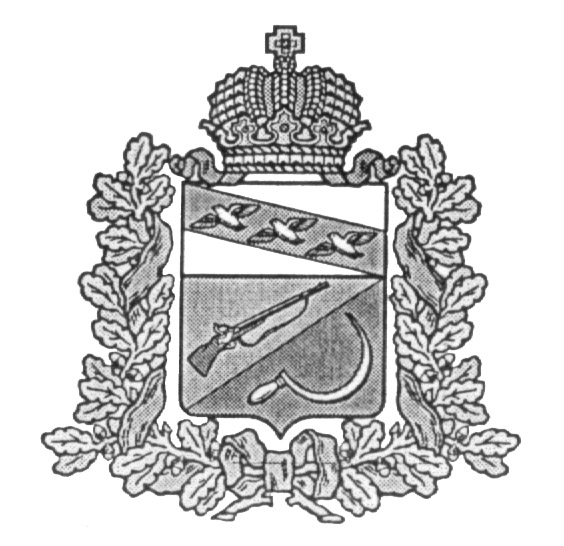 АДМИНИСТРАЦИЯКАСИНОВСКОГО СЕЛЬСОВЕТАЩИГРОВСКОГО РАЙОНАП О С Т А Н О В Л Е Н И Еот «22» января 2020 г.                         № 14    Об утвержденииаукционной документацииРуководствуясь Федеральным законом от 05.04.2013 г. № 44-ФЗ «О контрактной системе в сфере закупок товаров, работ, услуг для обеспечения государственных и муниципальных нужд», Администрация Касиновского сельсовета Щигровского района Курской областиП О С Т А Н О В Л Я Е Т:Утвердить документацию об аукционе в электронной форме на право заключения контракта по благоустройству общественной территории в деревне Касиновка 1 этап  Щигровского района Курской области (прилагается).Временной аукционной комиссии по определению подрядчика для выполнения работ: «Благоустройство общественной территории в деревне Касиновка Щигровского района Курской области 1 этап» (Курашову А.И.) обеспечить размещение аукциона в Единой информационной системе в сфере закупок www.zakupki.gov.ru в установленном порядке.Контроль за выполнением настоящего постановления оставляю за собой.Постановление вступает в силу со дня его обнародования.Глава Касиновского сельсоветаЩигровского района							В.А. ГоловинДОКУМЕНТАЦИЯ ОБ Электронном АУКЦИОНЕ«Благоустройство общественной территории в деревне Касиновка  Щигровского района Курской области (I этап)» д. Касиновка, 2020 гРАЗДЕЛ 1.ОБЪЕКТ ЗАКУПКИ.ТЕХНИЧЕСКОЕ ЗАДАНИЕпо благоустройству  общественной территории в деревне Касиновка  Щигровского района Курской области (I этап).Общие требования.       Благоустройство общественной территории в деревне Касиновка Щигровского района Курской области осуществляется в рамках реализации муниципальной программы «Обеспечение доступным и комфортным жильем и коммунальными услугами граждан в Касиновском сельсовете Щигровского района на 2015-2020гг». Работы по благоустройству общественной территории должны выполняться в соответствии с сметной документацией «Благоустройство общественной территории в д.Касиновка Щигровского района Курской области», представленным в Приложении «Сметн.док.» к документации.В настоящее время состояние территории следующее: грунтовое покрытие тротуаров; бортовой камень тротуара отсутствует; скамьи и урны на участках территории отсутствуют.В рамках благоустройства сметами предусмотрены установка бортового камня вдоль тротуара протяженностью 822м.; покрытие асфальтобетоном существующих тротуаров площадью 618 м2; установка скамьи на металлических ножках и урны деревянной с металлической вставкой2. Сроки выполнения работ: с 15 апреля 2020 г. по 05 августа 2020 г.3. Требования к сроку и объему гарантий качества работ:Гарантийный срок устранения подрядчиком дефектов, возникших по причине некачественного выполнения работ: 24 (двадцать четыре) месяца со дня подписания сторонами акта о приемке выполненных работ. Наличие недостатков, выявленных в течение гарантийного срока, согласование порядка их устранения фиксируется актом о недостатках, обнаруженных в течение гарантийного срока, который подписывается сторонами. Устранение дефектов и недостатков производится Подрядчиком своими силами и за свой счет в течение 10 (десяти) рабочих дней со дня получения письменного извещения от Заказчика об обнаружении недостатков и дефектов.Требования к Подрядчику об обеспечении гарантийных обязательств не установлены.4. Требования к качеству основных применяемых материалов.Описание показателей товара (материала) участником должно быть выполнено в соответствии с инструкцией по заполнению заявки на участие в аукционе, содержащейся в Разделе 4 аукционной документации.В инструкции по заполнению первой части аукционной заявки заказчиком учтено, что Федеральный закон от 05.04.2013 № 44-ФЗ «О контрактной системе в сфере закупок товаров, работ, услуг для обеспечения государственных и муниципальных нужд» (далее – Федеральный закон о контрактной системе) не обязывает участника закупки при составлении первой части заявки иметь в наличии товар, предлагаемый к использованию при выполнении работ, для представления сведений о результате испытаний, и не установлено требования об указании только лишь конкретных значений показателей.Указания на товарные знаки, знаки обслуживания, фирменные наименования оборудования, материалов чертежах, пояснениях, сметах следует читать со словами «или эквивалент». Присутствующие в Приложении «Сметн.док» к документации об аукционе упоминания товарных знаков, фирменных наименований товара, производителей товара в калькуляциях, ценовых предложениях из интернет-ресурсов не являются требованиями к используемым товарам (материалам) и служат лишь для обоснования начальной (максимальной) цены контракта. Используемые при выполнении работ товары должны быть новыми (товарами, которые не были в употреблении, в ремонте, в том числе которые не были восстановлены, у которых не были восстановлены потребительские свойства).РАЗДЕЛ 2.ОБОСНОВАНИЕ НАЧАЛЬНОЙ (МАКСИМАЛЬНОЙ) ЦЕНЫ КОНТРАКТА.РАЗДЕЛ 3.ИНФОРМАЦИОННАЯ КАРТА ЭЛЕКТРОННОГО АУКЦИОНА.РАЗДЕЛ 4.Требования к содержанию, составу заявки на участие в аукционе и инструкция по ее заполнению. Подача заявок на участие в электронном аукционе осуществляется только лицами, зарегистрированными в единой информационной системе и аккредитованными на электронной площадке (часть 1 статьи 66 Федерального закона о контрактной системе). Заявка на участие в электронном аукционе состоит из двух частей.Первая часть заявки на участие в электронном аукционе должна содержать указанную в одном из следующих пунктов информацию:1) согласие участника электронного аукциона на поставку товара, выполнение работы или оказание услуги на условиях, предусмотренных документацией об электронном аукционе и не подлежащих изменению по результатам проведения электронного аукциона (такое согласие дается с применением программно-аппаратных средств электронной площадки);2) при осуществлении закупки товара, в том числе поставляемого заказчику при выполнении закупаемых работ, оказании закупаемых услуг:а) наименование страны происхождения товара;б) конкретные показатели товара, соответствующие значениям, установленным в документации об электронном аукционе, и указание на товарный знак (при наличии). Информация, предусмотренная настоящим подпунктом, включается в заявку на участие в электронном аукционе в случае отсутствия в документации об электронном аукционе указания на товарный знак или в случае, если участник закупки предлагает товар, который обозначен товарным знаком, отличным от товарного знака, указанного в документации об электронном аукционе.Первая часть заявки на участие в электронном аукционе, может содержать эскиз, рисунок, чертеж, фотографию, иное изображение товара, на поставку которого заключается контракт (пункт применяется в случаях если контракт заключается на поставку товара или на выполнение работ или оказание услуг, для выполнения или оказания которых используется товар).Вторая часть заявки на участие в электронном аукционе должна содержать следующие документы и информацию:3) наименование, фирменное наименование (при наличии), место нахождения, почтовый адрес (для юридического лица), почтовый адрес участника такого аукциона, фамилия, имя, отчество (при наличии), паспортные данные, место жительства (для физического лица), номер контактного телефона, идентификационный номер налогоплательщика участника электронного аукциона или в соответствии с законодательством соответствующего иностранного государства аналог идентификационного номера налогоплательщика участника электронного аукциона (для иностранного лица), идентификационный номер налогоплательщика (при наличии) учредителей, членов коллегиального исполнительного органа, лица, исполняющего функции единоличного исполнительного органа участника электронного аукциона;4) документы, подтверждающие соответствие участника электронного аукциона требованиям, установленным пунктом 1 части 1 статьи 31 Федерального закона о контрактной системе  (при наличии таких требований), а также декларация о соответствии участника такого аукциона требованиям, установленным пунктами 3 - 9 части 1 статьи 31 Федерального закона о контрактной системе (указанная декларация предоставляется с использованием программно-аппаратных средств электронной площадки).По пункту 1 части 1 статьи 31 документов (копий) не требуется.5) копии документов, подтверждающих соответствие товара, работы или услуги требованиям, установленным в соответствии с законодательством Российской Федерации, в случае, если в соответствии с законодательством Российской Федерации установлены требования к товару, работе или услуге и представление указанных документов предусмотрено документацией об электронном аукционе за исключением случаев, когда в соответствии с законодательством Российской Федерации они передаются вместе с товаром (не требуются);6) решение об одобрении или о совершении крупной сделки либо копия данного решения в случае, если требование о необходимости наличия данного решения для совершения крупной сделки установлено федеральными законами и иными нормативными правовыми актами Российской Федерации и (или) учредительными документами юридического лица и для участника электронного аукциона заключаемый контракт или предоставление обеспечения заявки на участие в электронном аукционе, обеспечения исполнения контракта является крупной сделкой (требуется в случаях, предусмотренных законодательством РФ);7) документы, подтверждающие право участника электронного аукциона на получение преимуществ в соответствии со статьями 28 и 29 Федерального закона о контрактной системе (в случае, если участник электронного аукциона заявил о получении указанных преимуществ), или копии этих документов (не требуются);8) документы, предусмотренные нормативными правовыми актами, принятыми в соответствии со статьей 14 Федерального закона о контрактной системе, в случае закупки товаров, работ, услуг, на которые распространяется действие указанных нормативных правовых актов, или копии таких документов. При отсутствии в заявке на участие в электронном аукционе документов, предусмотренных настоящим пунктом, или копий таких документов эта заявка приравнивается к заявке, в которой содержится предложение о поставке товаров, происходящих из иностранного государства или группы иностранных государств, работ, услуг, соответственно выполняемых, оказываемых иностранными лицами (не требуются);9) декларация о принадлежности участника электронного аукциона к субъектам малого предпринимательства или социально ориентированным некоммерческим организациям в случае установления заказчиком ограничения, предусмотренного частью 3 статьи 30 Федерального закона о контрактной системе (указанная декларация предоставляется с использованием программно-аппаратных средств электронной площадки) (не требуется).3. В соответствии с п.1 ч.6 ст.69 44-ФЗ заявка на участие в электронном аукционе признается не соответствующей требованиям, установленным документацией об аукционе, в случае:1) непредставления документов и информации, которые предусмотрены частью 11 статьи 24.1, частями 3 и 5 статьи 66 Федерального закона о контрактной системе, несоответствия указанных документов и информации требованиям, установленным документацией о таком аукционе, наличия в указанных документах недостоверной информации об участнике такого аукциона на дату и время окончания срока подачи заявок на участие в таком аукционе;2) несоответствия участника такого аукциона требованиям, установленным в соответствии с частью 1, частями 1.1, 2 и 2.1 (при наличии таких требований) статьи 31 Федерального закона о контрактной системе;3) предусмотренном нормативными правовыми актами, принятыми в соответствии со статьей 14 Федерального закона от о контрактной системе (не относится к данной закупке).В случае установления недостоверности информации, содержащейся в документах, представленных участником электронного аукциона в соответствии с частями 3 и 5 статьи 66 Федерального закона о контрактной системе, аукционная комиссия обязана отстранить такого участника от участия в электронном аукционе на любом этапе его проведения.ИНСТРУКЦИЯ ПО ЗАПОЛНЕНИЮ ЗАЯВКИНА УЧАСТИЕ В ЭЛЕКТРОННОМ АУКЦИОНЕ.Для участия в электронном аукционе участник закупки, зарегистрированный в единой информационной системе и аккредитованный на электронной площадке, подает заявку на участие в электронном аукционе в соответствии с регламентом (порядком), установленным оператором электронной площадки на которой проводится электронный аукцион.Заявка на участие в электронном аукционе состоит из двух частей.Заявка на участие в электронном аукционе направляется участником закупки оператору электронной площадки в форме двух электронных документов, содержащих первую и вторую части заявки. Указанные электронные документы подаются одновременноВсе документы, входящие в состав заявки на участие в аукционе, должны быть составлены на русском языке. Документы, происходящие из иностранного государства, должны быть надлежащим образом легализованы в соответствии с законодательством и международными договорами Российской Федерации.Документы, предоставляемые в составе заявки на участие в электронном аукционе, должны иметь четко читаемый текст.Сведения, которые содержатся в заявке на участие в электронном аукционе участника размещения заказа, не должны допускать разночтений и двусмысленных толкований.Первая часть заявки на участие в электронном аукционе должна содержать следующие сведения и документы:1) согласие участника электронного аукциона на выполнение работы на условиях, предусмотренных документацией об электронном аукционе и не подлежащих изменению по результатам проведения электронного аукциона (такое согласие дается с применением программно-аппаратных средств электронной площадки);2) конкретные показатели товара, соответствующие значениям, установленным в документации об электронном аукционе, и указание на товарный знак (при наличии). Информация, предусмотренная настоящим подпунктом, включается в заявку на участие в электронном аукционе в случае отсутствия в документации об электронном аукционе указания на товарный знак или в случае, если участник закупки предлагает товар, который обозначен товарным знаком, отличным от товарного знака, указанного в документации об электронном аукционе, а также  наименование страны происхождения товара.Сведения о функциональных и качественных характеристиках материалов и конкретные показатели предоставляются участниками закупки в отношении всех материалов, указанных пункте 4 Раздела 1 документации (Требования к качеству основных применяемых материалов) (далее – пункт 4 Раздела 1). Описание материалов производится в свободной форме или по рекомендуемой форме (Форма 1 Раздела 5 документации об электронном аукционе).Особенности описания конкретных показателей товара (материала), предлагаемого участником для поставки или использования при выполнении работ.При описании товара могут быть использованы только общепринятые обозначения и сокращения. Наименования показателей, единицы измерения должны соответствовать наименованиям показателей и единицам измерения, установленным в документации об электронном аукционе в пункте 4 Раздела 1. Показатели товара, предлагаемого к поставке или используемого для выполнения работ, оказания услуг должны быть предоставлены в объеме, установленном документацией об электронном аукционе. Участнику закупки рекомендуется соблюдать последовательность указания показателей, установленных документацией об электронном аукционе. Если на момент подачи заявки на участие в аукционе у участника закупки имеется необходимый для выполнения работ товар вместе с сертификатом и (или) иным документом, который содержит конкретные значения показателей для характеристик данного товара(материала), в том числе полученные по результатам испытаний данного товара (материала), то по таким показателям участник закупки предоставляет в первой части заявки сведения о показателях товара в виде конкретного значения.Если на момент подачи заявки у участника закупки не имеется в наличии необходимого для выполнения работ товара (материала), либо отсутствует возможность получить конкретное значение показателя для характеристики такого товара (для этого требуются провести испытания партии товара), участник закупки вправе указать в первой части заявки диапазон возможных значений, предусмотренных ГОСТ или иным нормативным документом для данного товара.Если указанный в пункте 4 Раздела 1 материал дополнительно содержит показатели (характеристики/значения/диапазон) указанные в скобках, это означает что участнику предоставлен выбор в использовании материалов, и он может предоставить конкретные характеристики основного материала или/и материала указанного в скобках в зависимости от выбора участника (с учётом наличия у него того или иного материала).При указании участником в заявке конкретных показателей товара не допускается использование формулировок «не более», «не менее», не могут быть использованы слова и знаки: «должен», «не выше», «не ниже» или их производные, «от», «до», «или», «<», «>», «/», «±» и т.п., за исключением случаев, когда указанным способом показатели характеристик товара обозначаются в технической документации/паспортах/информации производителя товара или если это предусматривается ГОСТами и иными нормативными документами. Например, если требования заказчика к показателям установлены в следующем виде: 1.0-5,5 , от -1 до 55 , св. 2,5 до 5,0, не менее 1, не более 55 и подобные - это означает, что значения установлены заказчиком в диапазоне и участник должен указать конкретное значение требуемого показателя предлагаемого товара в пределах соответствующего диапазона (при наличии у участника закупки такого товара и/или возможности определить конкретное значение показателя), или диапазон, если он предусматривается технической документацией/паспортом/информацией производителя такого товара или нормативными документами: ГОСТ, ОСТ, СНиП и т.д.Если в пункте 4 Раздела 1 требования заказчика установлены без применения диапазона, например: 1,1, 2,-2 (минус 2), выдерживает, не смешивается, соответствие и подобные, это означает что значение не может изменяться и указывается участником в виде одного конкретного значения показателя, соответствующего установленному заказчиком.Если требования заказчика установлены в виде перечисления нескольких возможных значений показателей через знак «;» либо со словом «или» - то участник должен выбрать и указать одно или несколько значений показателя товара, который участник планирует использовать при выполнении работ. Если требования заказчика установлены в виде перечисления нескольких возможных значений показателей через знак «,» либо со словом «и» - это означает, что у заказчика имеется потребность в товарах с каждым из перечисленных показателей, поэтому участник должен указать в первой части заявки все требуемые значения показателей.Предоставляемые участником размещения заказа показатели товаров не должны сопровождаться словами «эквивалент», «аналог», «типа» и т.п.Вторая часть заявки на участие в электронном аукционе должна содержать следующие документы и сведения:- информацию о наименовании, фирменном наименовании (при наличии), месте нахождения (для юридического лица), почтовом адресе участника аукциона, фамилии, имени, отчестве (при наличии), паспортных данных, месте жительства (для физического лица), номере контактного телефона, ИНН участника аукциона или аналоге ИНН участника аукциона (для иностранного лица), ИНН (при наличии) учредителей, членов коллегиального исполнительного органа, лица, осуществляющего функции единоличного исполнительного органа участника аукциона. Данные сведения представляются участником размещения заказа в произвольной форме.- декларацию о соответствии участника такого аукциона требованиям, установленным пунктами 3 - 9 части 1 статьи 31 Федерального закона от 05.04.2013 №44-ФЗ (указанная декларация предоставляется с использованием программно-аппаратных средств электронной площадки);- решение об одобрении или о совершении крупной сделки либо копия данного решения в случае, если требование о необходимости наличия данного решения для совершения крупной сделки установлено федеральными законами и иными нормативными правовыми актами Российской Федерации и (или) учредительными документами юридического лица и для участника электронного аукциона заключаемый контракт или предоставление обеспечения заявки на участие в электронном аукционе, обеспечения исполнения контракта является крупной сделкой (требуется в случаях, предусмотренных законодательством РФ).При оформлении заявки участникам рекомендуется руководствоваться Постановлением Правительства РФ от 5 ноября 2019 года N 1401 «О типовых формах заявок на участие в электронных процедурах, закрытых электронных процедурах, требованиях к содержанию, составу, порядку разработки типовой документации о закупке и внесении изменения в дополнительные требования к операторам электронных площадок, операторам специализированных электронных площадок и функционированию электронных площадок, специализированных электронных площадок»РАЗДЕЛ 5. ОБРАЗЦЫ ФОРМ И ДОКУМЕНТОВДЛЯ ЗАПОЛНЕНИЯ УЧАСТНИКАМИ ЗАКУПКИ (РЕКОМЕНДУЕМЫЕ ФОРМЫ).Форма 1.Сведения о материалах, предлагаемых участником к использованию при выполнении работ «Благоустройству общественной территории в деревне Касиновка  Щигровского района Курской области»____________________________________________________________________наименование закупкиПримечание.   Участник   размещения   заказа   может подтвердить содержащиеся   в   данной   форме   сведения, приложив к ней любые необходимые, по   его   мнению, документы.  Не предоставление таких документов не является основанием для отказа в допуске к участию в аукционеРАЗДЕЛ 6. ПРОЕКТ КОНТРАКТАМУНИЦИПАЛЬНЫЙ КОНТРАКТ № _____«Благоустройство  общественной территории в деревне Касиновка  Щигровского района Курской области»ИКЗ: 203462800193446280100100220004211244.д. Касиновка							                         «___» ___________ 2020г.Администрация Касиновского сельсовета Щигровского района Курской области, именуемая в дальнейшем «Заказчик», в лице Главы Касиновского сельсовета Головина Владимира Анатольевича, действующего на основании Устава, с одной стороны, и ______________________________________________, именуемое в дальнейшем «Подрядчик», в лице _____________________________________, действующего (ей) на основании ___________, с другой стороны, совместно «Стороны», с соблюдением требований Федерального закона от 05.04.2013 г. № 44-ФЗ «О контрактной системе в сфере закупок товаров, работ, услуг для обеспечения государственных и муниципальных нужд» (далее – Федеральный закон о контрактной системе), на основании результатов закупки путем проведения аукциона в электронной форме, протокол _____ от ______20__г., заключили контракт (далее – Контракт) о нижеследующем:ПРЕДМЕТ КОНТРАКТА1.1. Заказчик поручает, а Подрядчик принимает на себя обязательства выполнения работ по благоустройству общественной территории в деревне Касиновка Щигровского района Курской области, в соответствии с техническим заданием (Приложение № 1 к Контракту), Сметной документацией (Приложение № 2 к Контракту) (далее – работы). Приложение № 1 и Приложение №2 являются неотъемлемыми частями Контракта.1.2. Место выполнения работ: Российская Федерация, Курская обл., Щигровский р-н, Касиновка д., общественная территория, расположенная по адресам: Курская область, Щигровский район,            д. Касиновка. 1.3. Подрядчик обязуется на свой риск собственными и/или привлеченными силами и средствами выполнить работы в соответствии с условиями настоящего Контракта. Контроль над ходом и результатами реализации Контракта осуществляется в соответствии с принятыми Сторонами обязательствами и положениями нормативных документов.1.4. Заказчик обязуется, организовать приемку результата работ и оплатить обусловленную настоящим Контрактом стоимость работ.1.5. Срок выполнения работ: с 15 апреля 2020 г. по 05 августа 2020 г.ПРАВА И ОБЯЗАННОСТИ СТОРОН2.1. Подрядчик обязан:2.1.1. Выполнять работы из своих материалов, своими силами (или привлеченными) и средствами в соответствии с Техническим заданием, Дизайн-проектами и Сметами.2.1.2. Обеспечить надлежащее качество выполняемых работ в соответствии с нормами действующего законодательства, в т.ч. СП 82.13330.2016 Благоустройство территорий. Актуализированная редакция СНиП III-10-75.2.1.3. Обеспечить выполнение необходимых мероприятий по охране окружающей среды, зеленых насаждений и земли во время проведения работ в соответствии с требованиями, установленными федеральным законом от 10.01.2002 №7-ФЗ «Об охране окружающей среды».2.1.4. При обнаружении Заказчиком некачественно выполненных работ, по его требованию и за свой счет устранить выявленные недостатки в срок, установленный Заказчиком.2.1.5. Исполнять указания и распоряжения Заказчика в пределах его компетенции по любому вопросу, относящемуся к работам настоящего Контракта.2.1.6. По запросу Заказчика представлять информацию о ходе выполнения работ.2.1.7. В случае возникновения обстоятельств, замедляющих ход работ, немедленно ставить в известность Заказчика.2.1.8. Обеспечить выполнение необходимых мероприятий по технике безопасности, охране труда, противопожарной безопасности и охране окружающей среды.2.1.9. В случае изменения расчетного счета Подрядчик обязан в течение 5 дней в письменной форме сообщить об этом Заказчику с указанием новых реквизитов расчетного счета. В противном случае все риски, связанные с перечислением Заказчиком денежных средств на указанный в настоящем Контракте счет Подрядчика, несет Подрядчик.2.2. Подрядчик имеет право:2.2.1. Требовать от Заказчика своевременной оплаты выполненных работ.2.2.2. Самостоятельно определять: способ выполнения условий настоящего контракта и численность, привлекаемого для этих целей, персонала.2.3. Заказчик имеет право:2.3.1. Осуществлять контроль за ходом и качеством выполнения работ в любое удобное для него время, не вмешиваясь в хозяйственную деятельность Подрядчика.2.3.2. Требовать от Подрядчика надлежащего исполнения своих обязательств по настоящему контракту.2.4. Заказчик обязан:2.4.1. Передать Подрядчику документы необходимые для выполнения работ.2.4.2. Производить приемку и оплату фактически выполненных работ.2.4.3. Проверять объемы и качество выполненных работ, в соответствии с представленными Подрядчиком актами о приемке выполненных работ.2.4.4. Провести экспертизу результатов выполненных работ.ЦЕНА КОНТРАКТА.ПОРЯДОК ПРИЕМКИ И ОПЛАТЫ РАБОТ3.1. Цена настоящего Контракта составляет ______ (сумма прописью) рублей __ копеек (включая НДС/НДС не облагается) и включает в себя все налоги, сборы и другие обязательные платежи, предусмотренные действующим законодательством Российской Федерации, а также затраты, издержки и иные расходы Подрядчика, связанные с надлежащим исполнением Контракта. Сумма, подлежащая уплате заказчиком юридическому лицу или физическому лицу, в том числе зарегистрированному в качестве индивидуального предпринимателя уменьшается, на размер налогов, сборов и иных обязательных платежей в бюджеты бюджетной системы Российской Федерации, связанных с оплатой контракта, если в соответствии с законодательством Российской Федерации о налогах и сборах такие налоги, сборы и иные обязательные платежи подлежат уплате в бюджеты бюджетной системы Российской Федерации заказчиком.Источник финансирования: средства бюджета Касиновского сельсовета Щигровского района Курской области.Цена настоящего Контракта является твердой и определяется на весь срок исполнения настоящего Контракта.3.2. Форма оплаты: безналичный расчет. Аванс не предусмотрен.3.3. По результатам приемки объемов работ оформляются и подписываются документы по приемке выполненных работ: акт приемки выполненных работ (форма КС-2) и справка о стоимости выполненных работ и затрат (форма КС-3), утвержденные Постановлением Госкомстата РФ от 11 ноября 1999 г. № 100. Названные документы оформляются по смете, утвержденной Заказчиком, с учетом коэффициента снижения цены по результатам торгов. Либо Заказчиком выдается предписание об устранении дефектов с указанием даты повторной приемки.Оценка качества выполненных работ осуществляется в ходе регулярных проверок (ежедневно) представителем Заказчика самостоятельно, либо с представителем Подрядчика. В случае обнаружения дефектов, несоответствия качества выполненных Подрядчиком работ, представитель Заказчика отказывает Подрядчику в приемке работ и назначает дату повторной приемки. Акт выполненных работ Заказчиком не подписывается до момента устранения выявленных нарушений. 3.4. Заказчик подписывает документы по приемке выполненных работ: акт ф. КС-2 и справку ф. КС-3 в течение 3 рабочих дней с момента предоставления их Подрядчиком.3.5. Оплата работ осуществляется на расчетный счет Подрядчика при выполнении Подрядчиком условий, предусмотренных в Контракте, при наличии акта приемки выполненных работ (ф.КС-2), справки о стоимости выполненных работ (ф. КС-3), на основании представленного Подрядчиком счета или счета-фактуры (если выставление счёта-фактуры необходимо согласно принятой Подрядчиком формы налогообложения), оформленных и подписанных надлежащим образом. Сумма промежуточного платежа, причитающегося Подрядчику, определяется как сумма принятых Заказчиком фактических объемов работ. Промежуточные платежи могут проводиться Заказчиком не чаще, чем один раз в месяц.Расчеты по Контракту осуществляются Заказчиком в срок не более 30 (тридцати) дней после подписания Заказчиком документов о приёмке: акта о приемке выполненных работ (ф. КС-2), справки о стоимости выполненных работ и затрат (ф. КС-3), в пределах лимитов бюджетных обязательств, доведенных Заказчику на текущий финансовый год.Подписанные Заказчиком и Подрядчиком документы о приемки выполненных работ и предъявленный Подрядчиком Заказчику счет на оплату являются основанием для оплаты Подрядчику выполненных работ.3.6. Промежуточная приемка выполненных работ не снимает с Подрядчика ответственности за сохранность данных работ до момента окончательной их приемки. Подрядчик должен за свой счет обеспечивать поддержание выполненных работ в том же состоянии, что и на момент промежуточной приемки, за исключением ущерба от непредвиденных событий. Работы по ликвидации ущерба, нанесенного ранее выполненным и сданным работам в случае непредвиденного события, оплачиваются Заказчиком.3.7. При нарушении контрактных обязательств, повлекших за собой имущественную ответственность в соответствии с разделом 5 настоящего Контракта, Заказчик в праве произвести удержание суммы неустойки и возмещение ущерба, убытков путем уменьшения финансирования выполненных работ, согласно акта на сумму неустойки и ущерба, подписанного Заказчиком и Подрядчиком. При этом Стороны подписывают акт выполненных объемов работ и справку стоимости выполненных объемов работ.ГАРАНТИИ КАЧЕСТВА РАБОТГарантии качества работ распространяются на все конструктивные элементы и работы, выполненные Подрядчиком и привлеченными им по субподряду исполнителями по настоящему Контракту.Гарантийный срок подрядчиком дефектов, возникших по причине некачественного выполнения работ: 24 (двадцать четыре) месяца со дня подписания сторонами акта о приемке выполненных работ. Контракт не предусматривает требования о предоставления Подрядчиком обеспечения гарантийных обязательств.Если в ходе эксплуатации объекта в течение гарантийного срока обнаружатся дефекты и недостатки выполненных работ, которые не позволят нормальную эксплуатацию объекта до их устранения, то гарантийный срок продлевается на период устранения дефектов. Наличие недостатков, выявленных в течение гарантийного срока, согласование порядка их устранения фиксируется актом о недостатках, обнаруженных в течение гарантийного срока, который подписывается сторонами. Устранение дефектов и недостатков производится Подрядчиком своими силами и за свой счет в течение 10 (десяти) рабочих дней со дня получения письменного извещения от Заказчика об обнаружении недостатков и дефектов. При обнаружении дефектов в процессе выполнения работ к Подрядчику применяются меры воздействия, предусмотренные в разделе 5 «Имущественная ответственность». При этом составляется заключение или соответствующий акт с участием представителей Подрядчика и Заказчика, по которому Подрядчик принимает необходимые меры к их исправлению за свой счет без возмещения затрат Заказчиком. При невыполнении Подрядчиком этих обязательств Заказчик вправе для исправления некачественно выполненных работ привлечь другую организацию за счет Подрядчика.ИМУЩЕСТВЕННАЯ ОТВЕТСТВЕННОСТЬЗа неисполнение или ненадлежащее исполнение своих обязательств по настоящему контракту Стороны несут ответственность в соответствии с действующим законодательством Российской Федерации.В случае просрочки исполнения Заказчиком обязательств, предусмотренных Контрактом, а также в иных случаях неисполнения или ненадлежащего исполнения Заказчиком обязательств, предусмотренных Контрактом, Подрядчик вправе потребовать уплаты неустоек (штрафов, пеней). Пеня начисляется за каждый день просрочки исполнения Заказчиком обязательства, предусмотренного Контрактом, начиная со дня, следующего после дня истечения установленного контрактом срока исполнения обязательства. Такая пеня устанавливается контрактом в размере одной трехсотой действующей на дату уплаты пеней ключевой ставки Центрального банка Российской Федерации от не уплаченной в срок суммы.Пени  = неуплаченная сумма х  1/ 300  х ключевая ставка х количество дней просрочки.Пеня в соответствии с настоящим пунктом Контракта подлежит уплате Заказчиком по требованию Подрядчика в случае просрочки исполнения Заказчиком обязательств по расчётам, предусмотренных пунктами 3.5 Контракта при наличии вины Заказчика Штрафы начисляются за ненадлежащее исполнение Заказчиком обязательств, предусмотренных Контрактом, за исключением просрочки исполнения обязательств, предусмотренных Контрактом.		Штрафы начисляются за ненадлежащее исполнение Заказчиком обязательств, предусмотренных Контрактом, за исключением просрочки исполнения обязательств, предусмотренных Контрактом. Размер штрафа устанавливается Контрактом в соответствии с пунктом 9 Правил определения размера штрафа, начисляемого в случае ненадлежащего исполнения заказчиком, неисполнения или ненадлежащего исполнения поставщиком (подрядчиком, исполнителем) обязательств, предусмотренных контрактом (за исключением просрочки исполнения обязательств заказчиком, поставщиком (подрядчиком, исполнителем), утверждённых Постановлением Правительства РФ от 30.08.2017 г. №1042 (ред. от 02.08.2019) (далее – Правила), в том числе рассчитывается как процент цены контракта, или в случае, если контрактом предусмотрены этапы исполнения контракта, как процент этапа исполнения контракта (далее - цена контракта (этапа))5.5. За каждый факт неисполнения Заказчиком обязательств, предусмотренных Контрактом, за исключением просрочки исполнения обязательств, предусмотренных Контрактом, размер штрафа устанавливается в следующем порядке:а) 1000 рублей, если цена контракта не превышает 3 млн. рублей (включительно);б) 5000 рублей, если цена контракта составляет от 3 млн. рублей до 50 млн. рублей (включительно);в) 10000 рублей, если цена контракта составляет от 50 млн. рублей до 100 млн. рублей (включительно);г) 100000 рублей, если цена контракта превышает 100 млн. рублей.5.6. Общая сумма начисленных штрафов за ненадлежащее исполнение заказчиком обязательств, предусмотренных контрактом, не может превышать цену контракта.5.7. В случае просрочки исполнения Подрядчиком обязательств (в том числе гарантийного обязательства), предусмотренных Контрактом, а также в иных случаях неисполнения или ненадлежащего исполнения Подрядчиком обязательств, Предусмотренных контрактом, Заказчик направляет Подрядчику требование об уплате неустоек (штрафов, пеней).5.8. Пеня начисляется за каждый день просрочки исполнения Подрядчиком обязательства, предусмотренного Контрактом, начиная со дня, следующего после дня истечения установленного Контрактом срока исполнения обязательства, и устанавливается Контрактом в размере одной трехсотой действующей на дату уплаты пени ключевой ставки Центрального банка Российской Федерации от цены Контракта, уменьшенной на сумму, пропорциональную объему обязательств, предусмотренных Контрактом и фактически исполненных Подрядчиком, за исключением случаев, если законодательством Российской Федерации установлен иной порядок начисления пени.Пени     =   (цена контракта – объем выполненных обязательств)  х 1/300 х  ключевая ставка х   количество дней просрочки Пеня в соответствии с настоящим пунктом Контракта подлежит уплате Подрядчиком по требованию Заказчика в случае просрочки исполнения Подрядчиком обязательств, а именно:5.8.1. при нарушении срока окончания выполнения работ, предусмотренного п. 1.5. Контракта;5.8.2. при нарушении Подрядчиком установленных сроков устранения дефектов, выявленных на Объекте, а также в период гарантийного срока (п.4.4. Контракта);5.8.3. за нарушение Подрядчиком установленного срока предоставления нового обеспечения исполнения Контракта в случае, предусмотренном п. 8.9 Контракта. 5.8.4. за нарушение Подрядчиком любых иных сроков, определенных условиями Контракта, при наличии его вины.5.9. Штрафы начисляются за неисполнение или ненадлежащее исполнение Подрядчиком обязательств, предусмотренных контрактом, за исключением просрочки исполнения Подрядчиком обязательств (в том числе гарантийного обязательства), предусмотренных контрактом. Размер штрафа устанавливается контрактом в порядке, установленном пунктами 3-6 Правил, за исключением случаев, если законодательством Российской Федерации установлен иной порядок начисления штрафов.5.10. За каждый факт неисполнения или ненадлежащего исполнения Подрядчиком обязательств, предусмотренных Контрактом, за исключением просрочки исполнения обязательств (в том числе гарантийного обязательства), предусмотренных Контрактом, размер штрафа устанавливается в следующем порядке (за исключением случая, предусмотренного пунктом 5.11. настоящего Контракта*): а) 10 процентов цены контракта (этапа) в случае, если цена контракта (этапа) не превышает 3 млн. рублей;б) 5 процентов цены контракта (этапа) в случае, если цена контракта (этапа) составляет от 3 млн. рублей до 50 млн. рублей (включительно);в) 1 процент цены контракта (этапа) в случае, если цена контракта (этапа) составляет от 50 млн. рублей до 100 млн. рублей (включительно);г) 0,5 процента цены контракта (этапа) в случае, если цена контракта (этапа) составляет от 100 млн. рублей до 500 млн. рублей (включительно).Штраф в соответствии с настоящим пунктом Контракта подлежит уплате Подрядчиком за любое из следующих нарушений:5.10.1. в случае расторжения Контракта Заказчиком в одностороннем порядке по вине Подрядчика;5.10.2. при установлении Заказчиком нарушений по качеству работ или нарушений по технологии производства работ, выполняемых Подрядчиком, за каждый выявленный Заказчиком факт некачественного производства работ или нарушений по технологии производства работ. При этом соответствующими документами, фиксирующими факт нарушения по качеству, являются любые из следующих документов:- двусторонний акт Заказчика и Подрядчика о выявленных нарушениях по качеству работ, нарушениях по технологии производства работ; односторонний акт Заказчика случае уклонения Подрядчика от составления или подписания двустороннего акта в течение 3 календарных дней с даты получения соответствующего требования; - одно (1) и более неисполненных предписаний Заказчика, выданных в порядке, предусмотренном настоящим Контрактом;- предписание контрольно-надзорных органов;5.10.3. В случае выявления в течение срока действия Контракта факта, свидетельствующего о том, что представленное Подрядчиком в соответствии с пунктом 8.4. Контракта обеспечение исполнения Контракта не являлось действительным на момент заключения Контракта или было выдано с нарушением уставных документов, внутренних актов и процедур организации, предоставившей обеспечение.5.10.4. За неисполнение или ненадлежащее исполнение Подрядчиком обязательств, предусмотренных в пунктах 2.1.2, 2.1.3 Контракта за каждый выявленный случай.Документами, подтверждающими факты нарушений и неисполнения указанных в настоящем пункте обязательств, могут являться двусторонний акт Заказчика и Подрядчика, либо односторонний акт Заказчика при отсутствии представителя Подрядчика, извещенного заблаговременно о дате и месте рассмотрения факта о выявленных нарушениях условий Контракта, предписания Заказчика и иные предписания контрольно-надзорных органов.5.11.* За каждый факт неисполнения или ненадлежащего исполнения Подрядчиком  обязательств, предусмотренных контрактом, заключенным с победителем закупки (или с иным участником закупки в случаях, установленных Федеральным законом «О контрактной системе в сфере закупок товаров, работ, услуг для обеспечения государственных и муниципальных нужд»), предложившим наиболее высокую цену за право заключения контракта, размер штрафа рассчитывается в порядке, установленном настоящими Правилами, за исключением просрочки исполнения обязательств (в том числе гарантийного обязательства), предусмотренных Контрактом, и устанавливается в следующем порядке:а) в случае, если цена контракта не превышает начальную (максимальную) цену контракта:10 процентов начальной (максимальной) цены контракта, если цена контракта не превышает 3 млн. рублей;5 процентов начальной (максимальной) цены контракта, если цена контракта составляет от 3 млн. рублей до 50 млн. рублей (включительно);1 процент начальной (максимальной) цены контракта, если цена контракта составляет от 50 млн. рублей до 100 млн. рублей (включительно);б) в случае, если цена контракта превышает начальную (максимальную) цену контракта:10 процентов цены контракта, если цена контракта не превышает 3 млн. рублей;5 процентов цены контракта, если цена контракта составляет от 3 млн. рублей до 50 млн. рублей (включительно);1 процент цены контракта, если цена контракта составляет от 50 млн. рублей до 100 млн. рублей (включительно).* при отсутствии соответствующего случая, отмеченный пункт не применяется, сумма штрафа не указывается5.12. За каждый факт неисполнения или ненадлежащего исполнения Подрядчиком обязательства, предусмотренного Контрактом, которое не имеет стоимостного выражения, размер штрафа устанавливается порядке:а) 1000 рублей, если цена контракта не превышает 3 млн. рублей;б) 5000 рублей, если цена контракта составляет от 3 млн. рублей до 50 млн. рублей (включительно);в) 10000 рублей, если цена контракта составляет от 50 млн. рублей до 100 млн. рублей (включительно);г) 100000 рублей, если цена контракта превышает 100 млн. рублей.Штраф в соответствии с настоящим пунктом Контракта подлежит уплате Подрядчиком за любое из следующих нарушений:5.12.1. за неявку уполномоченных представителей Подрядчика, приглашенных Заказчиком для участия в совещаниях, в комиссии по обследованию выполненных работ, в составлении акта, фиксирующего дефекты;5.12.2. в случае непредставления Подрядчиком при подписании Акта выполненных работ по форме КС-2 комплекта исполнительной документации на предъявляемые работы, а также в случае ненадлежащего оформления (неполноты) предъявленного комплекта исполнительной документации (п.3.3-3.5. Контракта);5.12.3. за неисполнение Подрядчиком обязательства уведомить своевременно об изменении реквизитов расчетного счета Подрядчика, предусмотренного п.2.1.9. Контракта;5.12.4. За неисполнение или ненадлежащее исполнение Подрядчиком обязательств, предусмотренных в пунктах 2.1.5, 2.1.6 настоящего Контракта за каждый выявленный случай. Документами, подтверждающими факты нарушений и неисполнения указанных в настоящем пункте обязательств, могут являться двусторонний акт Заказчика и Подрядчика, либо односторонний акт Заказчика при отсутствии представителя Подрядчика, извещенного заблаговременно о дате и месте рассмотрения факта о выявленных нарушениях условий Контракта, предписания Заказчика и иные предписания контрольно-надзорных органов.5.13. Общая сумма начисленных штрафов за неисполнение или ненадлежащее исполнение Подрядчиком обязательств, предусмотренных Контрактом, не может превышать цену Контракта.5.14. Сторона освобождается от уплаты неустойки (штрафа, пени), если докажет, что неисполнение или ненадлежащее исполнение обязательства, предусмотренного Контрактом, произошло вследствие непреодолимой силы или по вине другой Стороны.5.15. Прекращение действия настоящего Контракта не освобождает стороны от обязанности уплаты неустойки (штрафа, пени) (далее-штрафные санкции) и иной ответственности, установленной настоящим Контрактом и действующим законодательством РФ.5.16 Штрафные санкции оформляются письменно, Заказчик готовит и передает Подрядчику Претензию (требование об уплате штрафной санкции), к которой прилагается основание применения и расчет штрафной санкции, а также реквизиты бюджета для уплаты штрафных санкций. 5.17. Подрядчик обязан в добровольном порядке выплатить сумму штрафный санкций за нарушения условий Контракта в течение 10-ти календарных дней со дня получения Претензии (требования об уплате штрафной санкции).5.19. Заказчик вправе также произвести оплату по Контракту за вычетом суммы начисленных штрафных санкций, при наличии соответствующих оснований. Сумма штрафных санкций, основание их начисления, расчет суммы штрафных санкций на конкретную дату, а также итоговая сумма текущего платежа за вычетом рассчитанной суммы штрафных санкций   указываются в приложении к акту по форме КС-2 (далее - Акт). Указанное приложение подписывается обеими Сторонами вместе с Актом, а, в случае отказа Подрядчика, - представителем Заказчика. Оплата по Акту осуществляется Заказчиком за вычетом начисленных штрафных санкций.5.20. В случае нарушения Подрядчиком обязательств по настоящему Контракту, Заказчик вправе удовлетворить требования об уплате штрафных санкций и возмещении убытков за счет обеспечения по настоящему Контракту (банковской гарантии или удержания денежных средств, внесенных Подрядчиком в обеспечение исполнения Контракта).5.21. Способ уплаты штрафных санкций определяет Заказчик. Сумма начисленных штрафных санкций перечисляется Заказчиком в доход бюджета.5.22. В случае если Заказчик понес убытки вследствие ненадлежащего исполнения Подрядчиком своих обязательств по настоящему Контракту, Подрядчик обязан возместить такие убытки Заказчику независимо от уплаты штрафных санкций.5.23. Уплата неустойки и возмещение убытков, связанных с ненадлежащим исполнением Сторонами своих обязательств по настоящему Контракту, не освобождают нарушившую условия Контракта Сторону от исполнения взятых на себя обязательств.5.24. При расторжении Контракта по соглашению Сторон Подрядчик обязан оплатить штрафные санкции, предусмотренные настоящим Контрактом, не позднее дня предшествующего дню прекращения действия Контракта, если иной срок не установлен Соглашением о расторжении Контракта.5.25. Подрядчик в полном объеме несет имущественную, административную и иную ответственность перед третьими лицами и возмещает в полном объеме весь ущерб, убытки, предъявленные Заказчику третьими лицами, причиненные в следствие действий/бездействия, неисполнения или ненадлежащего исполнения настоящего Контракта Подрядчиком. 5.26. В случае неисполнения Подрядчиком обязанности по устранению и исправлению недостатков (в том числе по гарантийным обязательствам), Заказчик вправе привлекать для этих целей третьих лиц и взыскать вызванные этим убытки с Подрядчика.5.27. В случае если Заказчик будет подвергнут административному наказанию вследствие неисполнения или ненадлежащего исполнения порученных Подрядчику работ по настоящему Контракту, в т.ч. по причине неисполнения или ненадлежащего исполнения требований нормативных актов (нормативно-технических, нормативных правовых и иных документов), требования которых Подрядчик обязан  соблюдать в ходе реализации настоящего Контракта, Подрядчик обязуется в полном объёме возместить Заказчику убытки в т. ч. в полном размере компенсировать Заказчику оплаченные в соответствующий бюджет административные штрафы, возникшие вследствие назначения административного наказания.ОБСТОЯТЕЛЬСТВА НЕПРЕОДОЛИМОЙ СИЛЫ6.1. Стороны освобождаются от ответственности за частичное или полное неисполнение обязательств по контракту, если оно явилось следствием перечисленных ниже обстоятельств непреодолимой силы, которые не могли быть известны сторонам на момент заключения контракта:-война, военные действия, вторжение или враждебные действия иностранного государства;-восстание, революция, мятеж, введение военной диктатуры, гражданская война;-бунт, волнения, беспорядки и забастовки (за исключением персонала Подрядчика);-радиационное излучение на строительной площадке, превышающее предельно-допустимые нормы, установленные органами исполнительной власти, боеприпасы, взрывчатые и отравляющие вещества;-природные и техногенные катастрофы, такие как: землетрясение, наводнение, пожар, ураган, цунами, извержение вулкана, сход лавин и оползней и т.д.;6.2. Если одна из Сторон не в состоянии выполнить полностью или частично свои обязательства по Контракту вследствие наступления события или обстоятельства непреодолимой силы, то эта Сторона обязана немедленно уведомить другую сторону о наступлении такого события или обстоятельства с указанием обязательств по Контракту, выполнение которых невозможно или будет приостановлено.6.3. После направления такого уведомления Сторона освобождается от исполнения перечисленных в уведомлении обязательств по Контракту на все время действия обстоятельства непреодолимой силы.6.4. Если обстоятельства непреодолимой силы или их последствия будут длиться более одного месяца, Стороны обсудят возможность и целесообразность продолжения работ по Контракту или прекращения договорных отношений.6.5. Обязанность доказать наличие обстоятельств непреодолимой силы лежит на Стороне Контракта, не выполнившей свои обязательства по Контракту.РАЗРЕШЕНИЕ СПОРОВ МЕЖДУ СТОРОНАМИ7.1. Правоотношения между сторонами по настоящему Контракту регулируются действующим законодательством РФ.7.2. В случае если между сторонами в процессе исполнения настоящего контракта или в связи с ним возникают разногласия (споры), стороны должны приложить усилия и использовать все имеющиеся возможности для разрешения такого спора путем дружественных переговоров. При невозможности достижения положительного результата путем переговоров, может быть использован вариант решения вопроса по результатам проведения независимой экспертизы.В качестве крайнего средства разрешения конфликта каждая из сторон имеет право передать такой спор на рассмотрение в Арбитражный суд Курской областиОБЕСПЕЧЕНИЕ ИСПОЛНЕНИЯ КОНТРАКТА8.1. Обеспечение исполнения контракта обеспечивает своевременное и надлежащее исполнение всех обязательств Подрядчика по Контракту, включая обязательства по уплате неустоек (штрафов, пени) предусмотренных Контрактом, ущерба, убытков, которые понес Заказчик вследствие неисполнения и/или ненадлежащего исполнения Подрядчиком обязательств по Контракту. 8.2. Обеспечение исполнения настоящего Контракта предоставляется Подрядчиком в размере 60 312 (Шестьдесят тысяч триста двенадцать тысяч) руб. 50 коп. - до подписания настоящего Контракта. 8.2.1. Если Подрядчиком предложена цена Контракта, которая на двадцать пять и более процентов ниже начальной (максимальной) цены Контракта, Контракт заключается только после предоставления Исполнителем обеспечения исполнения Контракта в размере 90 468 (Девяносто тысяч четыреста шестьдесят восемь) руб. 75 коп., превышающем в полтора раза размер обеспечения исполнения Контракта, указанный в п. 8.2, или предоставления информации, подтверждающей добросовестность Подрядчика в соответствии с пунктом 8.2.2 Контракта, с одновременным предоставлением Подрядчиком обеспечения исполнения контракта в размере, указанном п. 8.2 Контракта.8.2.2. К информации, подтверждающей добросовестность Подрядчика, относится информация, содержащаяся в реестре контрактов, заключенных заказчиками, и подтверждающая исполнение Подрядчиком в течение трех лет до даты подачи заявки на участие в закупке трех контрактов (с учетом правопреемства), исполненных без применения к Подрядчику неустоек (штрафов, пеней). При этом цена одного из таких контрактов должна составлять не менее чем двадцать процентов начальной (максимальной) цены контракта, указанной в извещении об осуществлении закупки и документации о закупке, по итогам которой заключен Контракт.8.3. Контракт заключается только после предоставления Исполнителем, с которым заключается Контракт, обеспечения исполнения Контракта в виде безотзывной банковской гарантии, или внесением денежных средств на указанный Заказчиком в п. 8.5. Контракта счет, на котором в соответствии с законодательством Российской Федерации учитываются операции со средствами, поступающими Заказчику, в размере обеспечения исполнения Контракта, установленном пунктом 8.2. или пунктом 8.2.1. Контракта, за исключением случаев, предусмотренных Федеральным законом о контрактной системе.8.4. Если обеспечение исполнения контракта представляется в виде банковской гарантии, банковская гарантия должна соответствовать требованиям, установленным Гражданским кодексом Российской Федерации, ст. 45 Федерального закона о контрактной системе, Постановлением Правительства РФ от 08.11.2013 № 1005г. (в ред. от 18.07.2019г.) «О банковских гарантиях, используемых для целей Федерального закона «О контрактной системе в сфере закупок товаров, работ, услуг для обеспечения государственных и муниципальных нужд» (вместе с «Дополнительными требованиями к банковской гарантии, используемой для целей Федерального закона «О контрактной системе в сфере закупок товаров, работ, услуг для обеспечения государственных и муниципальных нужд», «Правилами ведения и размещения в единой информационной системе в сфере закупок реестра банковских гарантий»), а также иными нормативными правовыми актами Российской Федерации.8.4.1.  Cрок действия банковской гарантии должен превышать предусмотренный в пункте 1.5  Контракта срок исполнения обязательств Подрядчика (крайнюю дату окончания выполнения работ), которые должны быть обеспечены такой банковской гарантией, не менее чем на один месяц, в том числе в случае его изменения в соответствии со статьей 95 Федерального закона о контрактной системе.8.4.2. Банковская гарантия оформляется в письменной форме на бумажном носителе или в форме электронного документа, подписанного усиленной неквалифицированной электронной подписью лица, имеющего право действовать от имени банка (далее - гарант), на условиях, определенных гражданским законодательством и статьей 45 Федерального закона «О контрактной системе в сфере закупок товаров, работ, услуг для обеспечения государственных и муниципальных нужд», с учетом следующих требований:8.4.3. Банковская гарантия должна быть безотзывной и должна содержать:1) сумму банковской гарантии, подлежащую уплате гарантом заказчику в случае ненадлежащего исполнения обязательств принципалом в соответствии со статьей 96 Федерального закона о контрактной системе;2) обязательства принципала, надлежащее исполнение которых обеспечивается банковской гарантией;3) обязанность гаранта уплатить заказчику неустойку в размере 0,1 процента денежной суммы, подлежащей уплате, за каждый день просрочки;4) условие, согласно которому исполнением обязательств гаранта по банковской гарантии является фактическое поступление денежных сумм на счет, на котором в соответствии с законодательством Российской Федерации учитываются операции со средствами, поступающими заказчику;5) срок действия банковской гарантии с учетом требований статей 44 и 96 Федерального закона о контрактной системе;6) отлагательное условие, предусматривающее заключение договора предоставления банковской гарантии по обязательствам принципала, возникшим из контракта при его заключении, в случае предоставления банковской гарантии в качестве обеспечения исполнения контракта;7) установленный Правительством Российской Федерации перечень документов, предоставляемых заказчиком банку одновременно с требованием об осуществлении уплаты денежной суммы по банковской гарантии (см. Постановление Правительства РФ от 08.11.2013 № 1005);8) условие о праве заказчика в бесспорном порядке списать денежные средства со счета гаранта, если гарантом в срок не более чем пять рабочих дней не исполнено требование Заказчика об уплате денежной суммы по банковской гарантии, направленное до окончания срока действия банковской гарантии.8.4.4. Банковская гарантия, используемая для целей Федерального закона о контрактной системе, информация и документы о ней, должны быть включены в реестр банковских гарантий, размещенный в единой информационной системе, в соответствии с частями 8, 9 и 11 статьи 45 Федерального закона о контрактной системе.8.5. В случае выбора Подрядчиком способа обеспечения исполнения Контракта – внесение денежных средств на счет, на котором в соответствии с законодательством Российской Федерации учитываются операции со средствами, поступающими Заказчику, денежные средства должны быть перечислены в полном размере по следующим реквизитам:Получатель: УФК по Курской области (Администрация Касиновского сельсовета Щигровского района Курской области) ИНН 4628001934, КПП 462801001 р/с: 40302810938073000221, л/с: 05443026170, БИК: 043807001, ОКТМО 38650418, КБК 00000000000000000510.8.6. Возврат Подрядчику денежных средств, внесенных в качестве обеспечения исполнения Контракта, в том числе части этих средств в случае уменьшения размера обеспечения исполнения контракта в соответствии с пунктами 8.8, 8.8.1, 8.8.2. Контракта, осуществляется Заказчиком в срок не более тридцати дней с даты исполнения Подрядчиком обязательств (крайней даты окончания выполнения работ), предусмотренных пунктом 1.5. Контракта.8.7. В случае непредоставления Подрядчиком, обеспечения исполнения Контракта в срок, установленный для заключения Контракта, Подрядчик считается уклонившимся от заключения Контракта.8.8. В ходе исполнения контракта Подрядчик вправе изменить способ обеспечения исполнения контракта и (или) предоставить Заказчику взамен ранее предоставленного обеспечения исполнения Контракта новое обеспечение исполнения Контракта, размер которого может быть уменьшен в порядке и случаях, которые предусмотрены пунктами 8.8.2 и 8.8.3 Контракта. 8.8.1. В случае, если Контрактом предусмотрены отдельные этапы его исполнения, в ходе исполнения данного Контракта размер обеспечения исполнения контракта подлежит уменьшению в порядке и случаях, которые предусмотрены пунктами 8.8.2 и 8.8.3 Контракта.8.8.2. Размер обеспечения исполнения Контракта уменьшается посредством направления Заказчиком информации об исполнении Подрядчиком обязательств по выполнению работы (ее результатах), или об исполнении им отдельного этапа исполнения Контракта и стоимости исполненных обязательств для включения в соответствующий реестр контрактов, предусмотренный статьей 103 Федерального закона о контрактной системе. Уменьшение размера обеспечения исполнения Контракта производится пропорционально стоимости исполненных обязательств, приемка и оплата которых осуществлены в порядке и сроки, которые предусмотрены Контрактом. В случае, если обеспечение исполнения Контракта осуществляется путем предоставления банковской гарантии, требование Заказчика об уплате денежных сумм по этой гарантии может быть предъявлено в размере не более размера обеспечения исполнения Контракта, рассчитанного Заказчиком на основании информации об исполнении Контракта, размещенной в соответствующем реестре контрактов. В случае, если обеспечение исполнения Контракта осуществляется путем внесения денежных средств на счет, указанный Заказчиком в п. 8.5. Контракта, по заявлению Подрядчика ему возвращаются Заказчиком в установленный в соответствии с пунктом 8.6 Контракта срок денежные средства в сумме, на которую уменьшен размер обеспечения исполнения Контракта, рассчитанный заказчиком на основании информации об исполнении Контракта, размещенной в соответствующем реестре контрактов.8.8.3. Предусмотренное пунктами 8.8 и 8.8.1 настоящего Контракта уменьшение размера обеспечения исполнения Контракта осуществляется при условии отсутствия неисполненных Подрядчиком требований об уплате неустоек (штрафов, пеней), предъявленных Заказчиком в соответствии с  Федеральным законом о контрактной системе, а также приемки Заказчиком выполненной работы (ее результатов), результатов отдельного этапа исполнения контракта в объеме выплаченного аванса (если контрактом предусмотрена выплата аванса). 8.9. в случае отзыва в соответствии с законодательством Российской Федерации у банка, предоставившего банковскую гарантию в качестве обеспечения исполнения Контракта, лицензии на осуществление банковских операций, Подрядчик обязан предоставить новое обеспечение исполнения Контракта не позднее одного месяца со дня надлежащего уведомления Заказчиком Подрядчика) о необходимости предоставить соответствующее обеспечение. Размер такого обеспечения может быть уменьшен в порядке и случаях, которые предусмотрены пунктами 8.8, 8.8.1, 8.8.2 и 8.8.3 Контракта. За каждый день просрочки исполнения Подрядчиком обязательства, предусмотренного настоящей частью, начисляется пеня в размере, определенном в порядке, установленном в соответствии с пунктом 5.8. Контракта.8.10. Требования к Подрядчику об обеспечении гарантийных обязательств не установлены.ИЗМЕНЕНИЕ, РАСТОРЖЕНИЕ КОНТРАКТА9.1. Предусматривается возможность изменить существенные условия исполнения Контракта по соглашению сторон в соответствии с положениями части 1 статьи 95 Федерального закона о контрактной системе в следующих случаях:1) при снижении цены контракта без изменения предусмотренных контрактом количества товара, объема работы, качества поставляемых товаров, выполняемых работ и иных условий Контракта;2) если по предложению Заказчика увеличиваются предусмотренные Контрактом количество товара, объем работы не более чем на десять процентов или уменьшаются предусмотренные контрактом количество поставляемого товара, объем выполняемой работы не более чем на десять процентов. При этом по соглашению Сторон допускается изменение с учетом положений бюджетного законодательства Российской Федерации цены Контракта пропорционально дополнительному количеству товара, дополнительному объему работы исходя из установленной в контракте цены единицы товара, работы, но не более чем на десять процентов цены Контракта. При уменьшении предусмотренных Контрактом количества товара, объема работы Стороны контракта обязаны уменьшить цену Контракта исходя из цены единицы товара, работы или услуги. Цена единицы дополнительно поставляемого товара или цена единицы товара при уменьшении предусмотренного контрактом количества поставляемого товара должна определяться как частное от деления первоначальной цены контракта на предусмотренное в контракте количество такого товара;3) в случаях, предусмотренных пунктом 6 статьи 161 Бюджетного кодекса Российской Федерации, при уменьшении ранее доведенных до государственного или муниципального заказчика как получателя бюджетных средств лимитов бюджетных обязательств. При этом Заказчик в ходе исполнения контракта обеспечивает согласование новых условий контракта, в том числе цены и (или) сроков исполнения контракта и (или) количества товара, объема работы, предусмотренных контрактом. При этом, сокращение количества товара, объема работы при уменьшении цены контракта осуществляется в соответствии с методикой, утвержденной Правительством Российской Федерации. Принятие Заказчиком решения об изменении Контракта в связи с уменьшением лимитов бюджетных обязательств осуществляется исходя из соразмерности изменения цены Контракта и количества товара, объема работы.9.2. При исполнении контракта не допускается перемена Исполнителя, за исключением случая, если новый Подрядчик является правопреемником Исполнителя по Контракту вследствие реорганизации юридического лица в форме преобразования, слияния или присоединения. 9.3. В случае перемены Заказчика права и обязанности Заказчика, предусмотренные Контрактом, переходят к новому Заказчику.9.4. Расторжение Контракта допускается по соглашению Сторон, по решению суда, в случае одностороннего отказа Стороны Контракта от исполнения Контракта в соответствии с гражданским законодательством.9.5. Заказчик вправе принять решение об одностороннем отказе от исполнения контракта по основаниям, предусмотренным Гражданским кодексом Российской Федерации для одностороннего отказа от исполнения отдельных видов обязательств (оказание услуг).9.6.	Решение заказчика об одностороннем отказе от исполнения Контракта в течение трех рабочих дней с даты его принятия размещается в единой информационной системе и направляется Подрядчику. Решение должно быть направлено по почте заказным письмом с уведомлением о вручении по адресу Исполнителя, указанному в Контракте, а также телеграммой, либо посредством факсимильной связи, либо по адресу электронной почты, либо с использованием иных средств связи и доставки, обеспечивающих фиксирование такого уведомления и получение Заказчиком подтверждения о его вручении Подрядчику. Выполнение Заказчиком приведенных требований считается надлежащим уведомлением Исполнителя об одностороннем отказе от исполнения Контракта. Датой уведомления признается дата получения Заказчиком подтверждения о вручении Подрядчику по его адресу, указанному в Контракте. При невозможности получения названного подтверждения либо информации датой уведомления признается дата по истечении тридцати дней с момента размещения решения об одностороннем отказе от исполнения контракта в единой информационной системе.9.7. Решение Заказчика об одностороннем отказе от исполнения контракта вступает в силу и контракт считается расторгнутым через 10 дней с даты надлежащего уведомления Заказчиком Исполнителя об одностороннем отказе от исполнения Контракта.9.8. Заказчик обязан принять решение об одностороннем отказе от исполнения контракта в случаях и в порядке, предусмотренных частью 15 статьи 95 Федерального закона о контактной системе.Информация об Исполнителе, с которым контракт был расторгнут в связи с односторонним отказом Заказчика от исполнения контракта, включается в установленном Федеральным законом о контрактной системе порядке в реестр недобросовестных поставщиков (подрядчиков, исполнителей).9.9. В случае расторжения контракта по соглашению сторон, по решению суда или в случае одностороннего отказа стороны контракта от исполнения контракта в соответствии с гражданским законодательством, заказчик вправе заключить контракт с участником закупки, с которым в соответствии с Федеральным законом о контрактной системе заключается контракт при уклонении от заключения контракта победителя, электронного аукциона (за исключением победителя, предусмотренного частью 14 статьи 83.2 Федерального закона о контрактной системе) и при условии согласия такого участника закупки заключить контракт. Указанный контракт заключается с соблюдением условий, предусмотренных частью 1 статьи 34 Федерального закона о контрактной системе с учетом пункта 9.10 настоящего раздела Контракта и после предоставления участником закупки обеспечения исполнения контракта. При этом при расторжении контракта в связи с односторонним отказом заказчика от исполнения контракта заключение контракта в соответствии с настоящим пунктом допускается в случае, если в связи с таким расторжением в соответствии с частью 7 статьи 104 Федерального закона о контрактной системе принято решение о включении информации о исполнителе, с которым расторгнут контракт, в реестр недобросовестных исполнителей.9.10. Если до расторжения контракта поставщик (подрядчик, исполнитель) частично исполнил обязательства, предусмотренные контрактом, при заключении нового контракта количество поставляемого товара, объем выполняемой работы или оказываемой услуги должны быть уменьшены с учетом количества поставленного товара, объема выполненной работы или оказанной услуги по расторгнутому контракту. При этом цена контракта, должна быть уменьшена пропорционально количеству поставленного товара, объему выполненной работы или оказанной услуги.9.11. Решение Исполнителя об одностороннем отказе от исполнения Контракта вступает в силу и контракт считается расторгнутым через десять дней с даты надлежащего уведомления Подрядчиком Заказчика об одностороннем отказе от исполнения контракта.9.12. При расторжении контракта в связи с односторонним отказом Стороны Контракта от исполнения Контракта другая Сторона Контракта вправе потребовать возмещения только фактически понесенного ущерба, непосредственно обусловленного обстоятельствами, являющимися основанием для принятия решения об одностороннем отказе от исполнения Контракта.ДОПОЛНИТЕЛЬНЫЕ УСЛОВИЯ10.1. Настоящий контракт вступает в силу с момента подписания и действует до 05.09.2020г.10.2. Отношения Сторон, не урегулированные настоящим Контрактом, регулируются законодательством Российской Федерации.10.3. Настоящий контракт составлен в форме электронного документа и подписан Сторонами электронной подписью, каждой со своей стороны, в соответствии с нормативными правовыми актами Российской Федерации.10.4. Приложения к Контракту, являющиеся его неотъемлемой частью:Приложение №1. «Техническое задание»;Приложение №2 «Локальный сметный расчет».РЕКВИЗИТЫ И АДРЕСА СТОРОН.13. ПОДПИСИ СТОРОНПриложение № 1 к Контракту_______________от «___» ____________ 2020 г.РАЗДЕЛ 1.ОБЪЕКТ ЗАКУПКИ.ТЕХНИЧЕСКОЕ ЗАДАНИЕпо благоустройству общественной территории в деревне Касиновка  Щигровского района Курской областиОбщие требования.       Благоустройство общественной территории в деревне Касиновка  Щигровского района Курской области осуществляется в рамках реализации муниципальной программы «Обеспечение доступным и комфортным жильем и коммунальными услугами граждан в Касиновском сельсовете Щигровского района на 2015-2020гг». Работы по благоустройству общественной территории должны выполняться в соответствии с сметной документацией «Благоустройство общественной территории в д.Касиновка Щигровского района Курской области», представленным в Приложении №2 к Контракту.Дизайн-проектом предусмотрено благоустройство общественной территории в д. Касиновка  Щигровского района Курской области. В настоящее время состояние территорий следующее: грунтовое покрытие тротуаров; бортовой камень тротуара отсутствует; скамьи и урны на участках территории отсутствуют.В рамках благоустройства сметами предусмотрены установка бортового камня вдоль тротуара протяженностью 822м.; покрытие асфальтобетоном существующих тротуаров площадью 618 м2; установка скамьи на металлических ножках и урны деревянной с металлической вставкой2. Сроки выполнения работ: с 15 апреля 2020 г. по 05 августа 2020 г.3. Требования к сроку и объему гарантий качества работ:Гарантийный срок устранения подрядчиком дефектов, возникших по причине некачественного выполнения работ: 24 (двадцать четыре) месяца со дня подписания сторонами акта о приемке выполненных работ. Наличие недостатков, выявленных в течение гарантийного срока, согласование порядка их устранения фиксируется актом о недостатках, обнаруженных в течение гарантийного срока, который подписывается сторонами. Устранение дефектов и недостатков производится Подрядчиком своими силами и за свой счет в течение 10 (десяти) рабочих дней со дня получения письменного извещения от Заказчика об обнаружении недостатков и дефектов.Требования к Подрядчику об обеспечении гарантийных обязательств не установлены.4. Характеристики основных применяемых материалов. (сведения из первой части заявки на участие в аукционе Подрядчика)Приложение № 2 к Контракту_______________от «___» ____________ 2020 г.Дизайн-проект и Сметы«Благоустройство общественной территории в деревне Касиновка Касиновского сельсовета Щигровского района Курской области» (Прилагается отдельным файлом)Содержание аукционной документации.Раздел 1. Объект закупки. Техническое задание.Раздел 2.  Обоснование начальной (максимальной) цены контракта.Раздел 3. Информационная карта электронного аукциона.Раздел 4. Требования к содержанию, составу заявки на участие в электронном аукционе и инструкция по её заполнению.Раздел 5. Образцы форм и документов для заполнения участниками закупки (рекомендуемые формы).Раздел 6. Проект муниципального контракта.Приложение «Дизайн-проект и Сметы» к документации об электронном аукционе.№п/пНаименование товара, используемого при выполнении работМинимальные и (или) максимальные значения показателей и показатели, значения которых не могут изменяться, установленные Заказчиком на основании текстов нормативных документовМинимальные и (или) максимальные значения показателей и показатели, значения которых не могут изменяться, установленные Заказчиком на основании текстов нормативных документовМинимальные и (или) максимальные значения показателей и показатели, значения которых не могут изменяться, установленные Заказчиком на основании текстов нормативных документов№п/пНаименование товара, используемого при выполнении работНаименование показателейТребования заказчикаТребования заказчика1.Щебень из природного камня для строительных работ  по ГОСТ 8267-93(для устройства подстилающих и выравнивающих слоёв)Фракция, мм	20-4020-401.Щебень из природного камня для строительных работ  по ГОСТ 8267-93(для устройства подстилающих и выравнивающих слоёв)Марка по дробимости: не ниже 600не ниже 6001.Щебень из природного камня для строительных работ  по ГОСТ 8267-93(для устройства подстилающих и выравнивающих слоёв)Марка по истираемости И1; И2И1; И21.Щебень из природного камня для строительных работ  по ГОСТ 8267-93(для устройства подстилающих и выравнивающих слоёв)Марка о морозостойкостине ниже F50не ниже F501.Щебень из природного камня для строительных работ  по ГОСТ 8267-93(для устройства подстилающих и выравнивающих слоёв)Содержание зёрен пластинчатой (лещадной) и игловатой формы, % по массе до 50 включ.до 50 включ.1.Щебень из природного камня для строительных работ  по ГОСТ 8267-93(для устройства подстилающих и выравнивающих слоёв)Содержание пылевидных и глинистых частиц, % по массе, не более221.Щебень из природного камня для строительных работ  по ГОСТ 8267-93(для устройства подстилающих и выравнивающих слоёв)Содержание глины в комках, % по массе, не более0,250,251.Щебень из природного камня для строительных работ  по ГОСТ 8267-93(для устройства подстилающих и выравнивающих слоёв)Содержание зерен слабых пород, % по массе, не более551.Щебень из природного камня для строительных работ  по ГОСТ 8267-93(для устройства подстилающих и выравнивающих слоёв)Марка по морозостойкостиНе ниже F50Не ниже F502.Горячая мелкозернистая плотная асфальтобетонная смесь (горячие для плотного асфальтобетона мелко и крупнозернистые, песчаные) марка III тип В марка (т)  на битуме БНД марки 60/90по ГОСТ 9128-2009	Зерновой состав смеси:Размер зерен, мм, мельче:2.Горячая мелкозернистая плотная асфальтобетонная смесь (горячие для плотного асфальтобетона мелко и крупнозернистые, песчаные) марка III тип В марка (т)  на битуме БНД марки 60/90по ГОСТ 9128-20092090-100% по массе90-100% по массе2.Горячая мелкозернистая плотная асфальтобетонная смесь (горячие для плотного асфальтобетона мелко и крупнозернистые, песчаные) марка III тип В марка (т)  на битуме БНД марки 60/90по ГОСТ 9128-20091585-100% по массе85-100% по массе2.Горячая мелкозернистая плотная асфальтобетонная смесь (горячие для плотного асфальтобетона мелко и крупнозернистые, песчаные) марка III тип В марка (т)  на битуме БНД марки 60/90по ГОСТ 9128-20091075-100% по массе75-100% по массе2.Горячая мелкозернистая плотная асфальтобетонная смесь (горячие для плотного асфальтобетона мелко и крупнозернистые, песчаные) марка III тип В марка (т)  на битуме БНД марки 60/90по ГОСТ 9128-2009560-70% по массе60-70% по массе2.Горячая мелкозернистая плотная асфальтобетонная смесь (горячие для плотного асфальтобетона мелко и крупнозернистые, песчаные) марка III тип В марка (т)  на битуме БНД марки 60/90по ГОСТ 9128-20092,548-60% по массе48-60% по массе2.Горячая мелкозернистая плотная асфальтобетонная смесь (горячие для плотного асфальтобетона мелко и крупнозернистые, песчаные) марка III тип В марка (т)  на битуме БНД марки 60/90по ГОСТ 9128-20091,2537-50% по массе37-50% по массе2.Горячая мелкозернистая плотная асфальтобетонная смесь (горячие для плотного асфальтобетона мелко и крупнозернистые, песчаные) марка III тип В марка (т)  на битуме БНД марки 60/90по ГОСТ 9128-20090,6328-40% по массе28-40% по массе2.Горячая мелкозернистая плотная асфальтобетонная смесь (горячие для плотного асфальтобетона мелко и крупнозернистые, песчаные) марка III тип В марка (т)  на битуме БНД марки 60/90по ГОСТ 9128-20090,31520-30% по массе20-30% по массе2.Горячая мелкозернистая плотная асфальтобетонная смесь (горячие для плотного асфальтобетона мелко и крупнозернистые, песчаные) марка III тип В марка (т)  на битуме БНД марки 60/90по ГОСТ 9128-20090,1613-20% по массе13-20% по массе2.Горячая мелкозернистая плотная асфальтобетонная смесь (горячие для плотного асфальтобетона мелко и крупнозернистые, песчаные) марка III тип В марка (т)  на битуме БНД марки 60/90по ГОСТ 9128-20090,0718-14% по массе8-14% по массе2.Горячая мелкозернистая плотная асфальтобетонная смесь (горячие для плотного асфальтобетона мелко и крупнозернистые, песчаные) марка III тип В марка (т)  на битуме БНД марки 60/90по ГОСТ 9128-2009Пористость минеральной части, %	не более 22не более 222.Горячая мелкозернистая плотная асфальтобетонная смесь (горячие для плотного асфальтобетона мелко и крупнозернистые, песчаные) марка III тип В марка (т)  на битуме БНД марки 60/90по ГОСТ 9128-2009Остаточная пористость, %св. 2,5 до 5,0св. 2,5 до 5,02.Горячая мелкозернистая плотная асфальтобетонная смесь (горячие для плотного асфальтобетона мелко и крупнозернистые, песчаные) марка III тип В марка (т)  на битуме БНД марки 60/90по ГОСТ 9128-2009Водонасыщение, % по объему:-образцов, отформованных из смесей-вырубок и кернов готового покрытия, не болееот 1,5 до 4,04,5от 1,5 до 4,04,52.Горячая мелкозернистая плотная асфальтобетонная смесь (горячие для плотного асфальтобетона мелко и крупнозернистые, песчаные) марка III тип В марка (т)  на битуме БНД марки 60/90по ГОСТ 9128-2009Предел прочности при сжатии, МПа, -при температуре 20°С, не менее-при температуре 50°С, не менее-при температуре 0°С, не более2,01,112,02,01,112,02.Горячая мелкозернистая плотная асфальтобетонная смесь (горячие для плотного асфальтобетона мелко и крупнозернистые, песчаные) марка III тип В марка (т)  на битуме БНД марки 60/90по ГОСТ 9128-2009Трещиностойкость - предел прочности на растяжение при расколе при температуре 0°С, МПа:-не менее -не более2,57,02,57,02.Горячая мелкозернистая плотная асфальтобетонная смесь (горячие для плотного асфальтобетона мелко и крупнозернистые, песчаные) марка III тип В марка (т)  на битуме БНД марки 60/90по ГОСТ 9128-2009Водостойкость, не менее0,750,752.Горячая мелкозернистая плотная асфальтобетонная смесь (горячие для плотного асфальтобетона мелко и крупнозернистые, песчаные) марка III тип В марка (т)  на битуме БНД марки 60/90по ГОСТ 9128-2009Водостойкость при длительном водонасыщении, не менее 0,650,652.Горячая мелкозернистая плотная асфальтобетонная смесь (горячие для плотного асфальтобетона мелко и крупнозернистые, песчаные) марка III тип В марка (т)  на битуме БНД марки 60/90по ГОСТ 9128-2009Сцепление битумов с поверхностью минеральной частивыдерживаетвыдерживает3.Песок природный для строительных: работ  мелкий (м3) мелкий 1 или 2 класса по поГОСТ 8736-2014 и СП 34.13330.2012(для устройства подстилающих и выравнивающих слоев оснований)модуль крупности (Мк)от 1,5 до 2,0от 1,5 до 2,03.Песок природный для строительных: работ  мелкий (м3) мелкий 1 или 2 класса по поГОСТ 8736-2014 и СП 34.13330.2012(для устройства подстилающих и выравнивающих слоев оснований)полный остаток на сите № 0,63, в процентах по массеСвыше 10 до 30Свыше 10 до 303.Песок природный для строительных: работ  мелкий (м3) мелкий 1 или 2 класса по поГОСТ 8736-2014 и СП 34.13330.2012(для устройства подстилающих и выравнивающих слоев оснований)содержание зерен крупностью свыше 10 мм, в процентах по массе, не более0,50,53.Песок природный для строительных: работ  мелкий (м3) мелкий 1 или 2 класса по поГОСТ 8736-2014 и СП 34.13330.2012(для устройства подстилающих и выравнивающих слоев оснований)содержание зерен крупностью свыше 5 мм, в процентах по массе, не более10103.Песок природный для строительных: работ  мелкий (м3) мелкий 1 или 2 класса по поГОСТ 8736-2014 и СП 34.13330.2012(для устройства подстилающих и выравнивающих слоев оснований)содержание зерен крупностью менее 0,16 мм, в процентах по массе, не более20203.Песок природный для строительных: работ  мелкий (м3) мелкий 1 или 2 класса по поГОСТ 8736-2014 и СП 34.13330.2012(для устройства подстилающих и выравнивающих слоев оснований)содержание пылевидных и глинистых частиц, в процентах по массе, не более 553.Песок природный для строительных: работ  мелкий (м3) мелкий 1 или 2 класса по поГОСТ 8736-2014 и СП 34.13330.2012(для устройства подстилающих и выравнивающих слоев оснований)содержание глины в комках, в процентах по массе, не более  0,50,53.Песок природный для строительных: работ  мелкий (м3) мелкий 1 или 2 класса по поГОСТ 8736-2014 и СП 34.13330.2012(для устройства подстилающих и выравнивающих слоев оснований)Удельную эффективная активность естественных радионуклидов (Аэфф), Бк/кг, не более150015004.Камни бортовые красного и серого цветов БР.100.20.8. /бетон В22,5 (М300)по ГОСТ 6665-91 На лицевой поверхности борта не должно быть: раковин диаметром более 6мм и глубиной более 3мм; местных наплывов бетона и впадин глубже 3мм; сколов бетона глубиной более 5мм и длиной более 50мм на 1 м ребра; расслоение бетона и обнажение арматуры; жировых и ржавых пятен.соответствиесоответствие4.Камни бортовые красного и серого цветов БР.100.20.8. /бетон В22,5 (М300)по ГОСТ 6665-91 Верхние, нижние и вертикальные грани камней должны быть взаимно перпендикулярны.соответствиесоответствие5.Диван на металлических ножках без подлокотников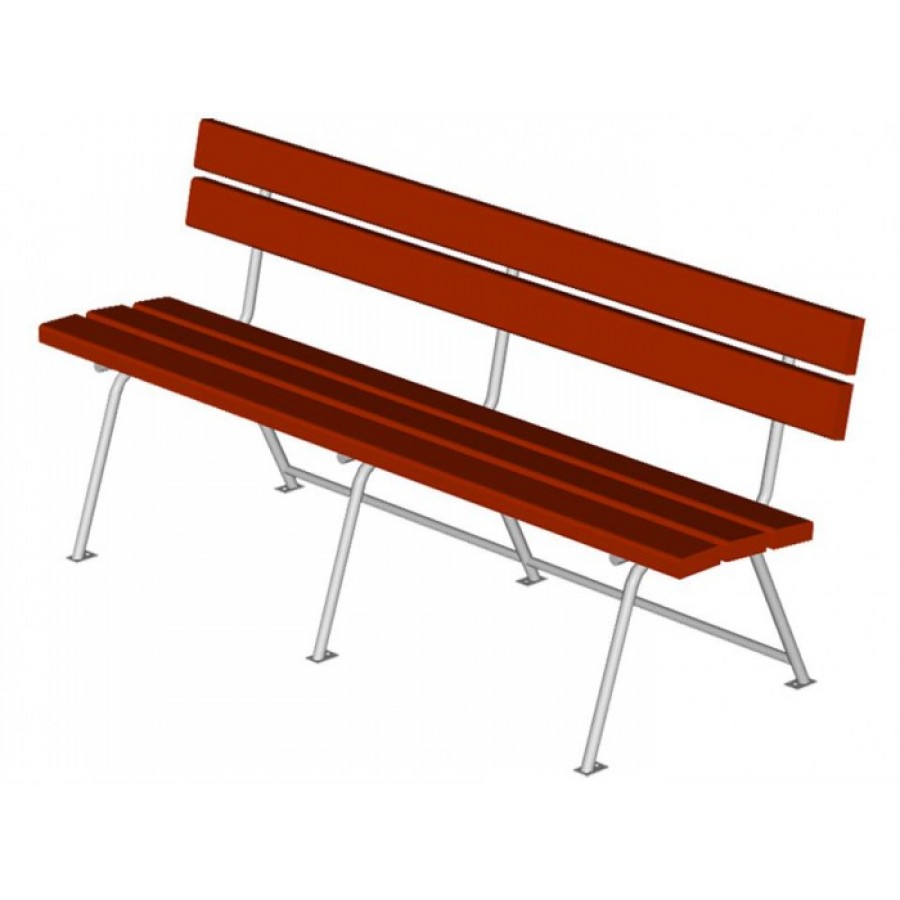 5.Диван на металлических ножках без подлокотниковРазмеры:Длина –Ширина –Высота –Размеры:Длина –Ширина –Высота –не менее 1800 ммне менее 500 ммне менее 800 мм5.Диван на металлических ножках без подлокотниковКонструкция должна быть выполнена из металлического профиля и ошлифованного и окрашенного бруса, сечением не менее 60х40 мм. Доска сухая, строганная, хвойных пород, не ниже «А» класса. Крепежные и закладные элементы должны быть оцинкованы.Края скамьи должны быть тщательно отшлифованы.Сиденье и спинка скамейки покрыты цветным акриловым лаком, металл - полимерно-порошковой краской, устойчивой к сложным атмосферным условиям, истиранию, воздействию ультрафиолета, в соответствии с требованиями ГОСТ 9.401-2018.Конструкция должна быть выполнена из металлического профиля и ошлифованного и окрашенного бруса, сечением не менее 60х40 мм. Доска сухая, строганная, хвойных пород, не ниже «А» класса. Крепежные и закладные элементы должны быть оцинкованы.Края скамьи должны быть тщательно отшлифованы.Сиденье и спинка скамейки покрыты цветным акриловым лаком, металл - полимерно-порошковой краской, устойчивой к сложным атмосферным условиям, истиранию, воздействию ультрафиолета, в соответствии с требованиями ГОСТ 9.401-2018.Соответствие6.Урна  деревянная с метал. вставкой на ж/б основании)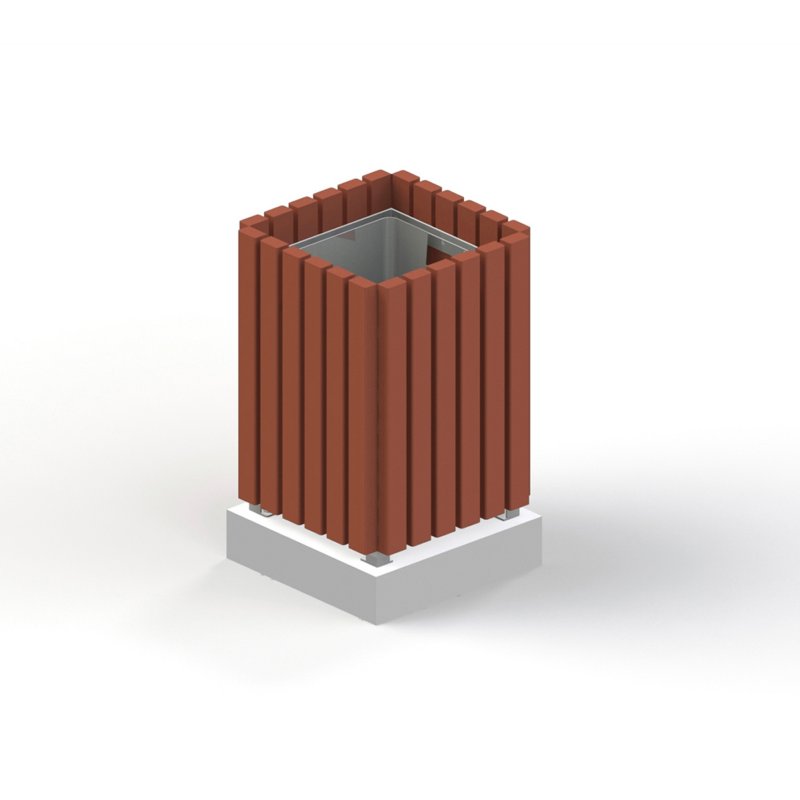 6.Урна  деревянная с метал. вставкой на ж/б основании)Размеры бака для мусора: Глубина – Ширина – Высота –Объем -  Размеры бака для мусора: Глубина – Ширина – Высота –Объем -  не менее 245 ммне менее 245 ммне менее 450 ммне менее 25 (л);6.Урна  деревянная с метал. вставкой на ж/б основании)Урна должна иметь возможность крепиться анкерами к земле но урна деревянная с метал. вставкой на ж/б основании.Дно основного бака урны должно иметь технологические отверстия для слива воды.Урна должна иметь возможность крепиться анкерами к земле но урна деревянная с метал. вставкой на ж/б основании.Дно основного бака урны должно иметь технологические отверстия для слива воды.СоответствиеОсновные характеристики объекта закупкиБлагоустройство общественной территории в деревне Касиновка  Щигровского района Курской области Используемый метод определения НМЦК с обоснованием:Проектно-сметный метод, на основании ч.9 ст.22 Закона о контрактной системе.Расчет НМЦКНачальная (максимальная) цена контракта установлена в соответствии с Сметной документацией «Благоустройство общественной территории в   д. Касиновка  Щигровского района Курской области» (I этап), прошедшей проверку соответствия в АУКО «Государственная экспертиза проектов Курской области» и представленной Приложении «Сметн.док.» к настоящей документации.Из общей сметной стоимости исключены прочие затраты (на изготовление проектной документации, проверку её достоверности и затраты на проведение торгов)В результате, НМЦК составила: 1 206 250 руб. (Один миллион двести шесть тысяч двести пятьдесят) рублей 00 коп. (с учетом НДС)Дата подготовки обоснования НМЦК:20.01.2020г.1.Наименование, место нахождения, почтовый адрес, адрес электронной почты, номер контактного телефона, ответственное лицо заказчикаЗаказчик: Администрация Касиновского сельсовета Щигровского района Курской области.Место нахождения, почтовый адрес Заказчика: Российская Федерация, 306522, Курская область, Щигровский район,    д. Касиновка Адрес электронной почты: kasinovka-adm@yandex.ru, adm.kasin@mail.ru Тел./факс: 8 (47145) 4-66-10Ответственное лицо: Степанова Екатерина Петровна – контрактный управляющий.Заказчик: Администрация Касиновского сельсовета Щигровского района Курской области.Место нахождения, почтовый адрес Заказчика: Российская Федерация, 306522, Курская область, Щигровский район,    д. Касиновка Адрес электронной почты: kasinovka-adm@yandex.ru, adm.kasin@mail.ru Тел./факс: 8 (47145) 4-66-10Ответственное лицо: Степанова Екатерина Петровна – контрактный управляющий.2. Наименование и описание объекта закупки.Наименование объекта закупки: Благоустройство общественной территории в деревне Касиновка  Щигровского района Курской области Классификация товаров, работ, услуг    (ОКПД 2): 42.11.10.129Идентификационный код закупки: 203462800193446280100100220004211244Характеристика товаров, работ, услуг (функциональные, технические и количественные характеристики): работы по благоустройству общественной территории должны быть выполнены в соответствии с Техническим заданием, представленным в Разделе 1 документации об электронном аукционе, и проектом контракта.С учётом положений Градостроительного кодекса РФ, входящие в объект настоящей закупки работы не относятся к работам по строительству, реконструкции, капитальному ремонту, сносу объекта капитального строительства. Место выполнения работ: Российская Федерация, Курская обл, Щигровский р-н,               д. Касиновка, общественные территории, расположенные по адресам: Курская область, Щигровский р-н, д. Касиновка, Сроки выполнения работ: с 15 апреля 2020 г. по 05.08.2020 г.Наименование объекта закупки: Благоустройство общественной территории в деревне Касиновка  Щигровского района Курской области Классификация товаров, работ, услуг    (ОКПД 2): 42.11.10.129Идентификационный код закупки: 203462800193446280100100220004211244Характеристика товаров, работ, услуг (функциональные, технические и количественные характеристики): работы по благоустройству общественной территории должны быть выполнены в соответствии с Техническим заданием, представленным в Разделе 1 документации об электронном аукционе, и проектом контракта.С учётом положений Градостроительного кодекса РФ, входящие в объект настоящей закупки работы не относятся к работам по строительству, реконструкции, капитальному ремонту, сносу объекта капитального строительства. Место выполнения работ: Российская Федерация, Курская обл, Щигровский р-н,               д. Касиновка, общественные территории, расположенные по адресам: Курская область, Щигровский р-н, д. Касиновка, Сроки выполнения работ: с 15 апреля 2020 г. по 05.08.2020 г.3. Начальная (максимальная) цена контракта1 206 250 руб. (Один миллион двести шесть тысяч двести пятьдесят) рублей 00 коп., включая СМР, расходы связанные с исполнением контракта, а также налоги, сборы и другие обязательные платежи.1 206 250 руб. (Один миллион двести шесть тысяч двести пятьдесят) рублей 00 коп., включая СМР, расходы связанные с исполнением контракта, а также налоги, сборы и другие обязательные платежи.4.Источник финансирования закупки. Порядок приёмки и оплаты.Финансирование закупки осуществляется из средств местного бюджет Касиновского сельсовета Щигровского  района Курской области.Оплата работ производится в соответствии с проектом муниципального контракта.Форма оплаты: безналичный расчет. Аванс не предусмотрен.По результатам приемки объемов работ оформляются и подписываются документы по приемке выполненных работ: акт приемки выполненных работ (форма КС-2) и справка о стоимости выполненных работ и затрат (форма КС-3), утвержденные Постановлением Госкомстата РФ от 11 ноября 1999 г. № 100. Названные документы оформляются по смете, утвержденной Заказчиком, с учетом коэффициента снижения цены по результатам торгов. Либо Заказчиком выдается предписание об устранении дефектов с указанием даты повторной приемки.Оценка качества выполненных работ осуществляется в ходе регулярных проверок (ежедневно) представителем Заказчика самостоятельно, либо с представителем Подрядчика. В случае обнаружения дефектов, несоответствия качества выполненных Подрядчиком работ, представитель Заказчика отказывает Подрядчику в приемке работ и назначает дату повторной приемки. Акт выполненных работ Заказчиком не подписывается до момента устранения выявленных нарушений. Заказчик подписывает документы по приемке выполненных работ: акт ф. КС-2 и справку ф. КС-3 в течение 3 рабочих дней с момента предоставления их Подрядчиком.Оплата работ осуществляется на расчетный счет Подрядчика при выполнении Подрядчиком условий, предусмотренных в Контракте, при наличии акта приемки выполненных работ (ф.КС-2), справки о стоимости выполненных работ (ф.КС-3), на основании представленного Подрядчиком счета или счета-фактуры (если выставление счёта-фактуры необходимо согласно принятой Подрядчиком формы налогообложения), оформленных и подписанных надлежащим образом. Сумма промежуточного платежа, причитающегося Подрядчику, определяется как сумма принятых Заказчиком фактических объемов работ. Промежуточные платежи могут проводиться Заказчиком не чаще, чем один раз в месяц.Расчеты по Контракту осуществляются Заказчиком в срок не более 30 (тридцати) дней после подписания Заказчиком документов о приёмке: акта о приемке выполненных работ (ф. КС-2), справки о стоимости выполненных работ и затрат (ф. КС-3), в пределах лимитов бюджетных обязательств, доведенных Заказчику на текущий финансовый год.Подписанные Заказчиком и Подрядчиком документы о приемки выполненных работ и предъявленный Подрядчиком Заказчику счет на оплату являются основанием для оплаты Подрядчику выполненных работ.Финансирование закупки осуществляется из средств местного бюджет Касиновского сельсовета Щигровского  района Курской области.Оплата работ производится в соответствии с проектом муниципального контракта.Форма оплаты: безналичный расчет. Аванс не предусмотрен.По результатам приемки объемов работ оформляются и подписываются документы по приемке выполненных работ: акт приемки выполненных работ (форма КС-2) и справка о стоимости выполненных работ и затрат (форма КС-3), утвержденные Постановлением Госкомстата РФ от 11 ноября 1999 г. № 100. Названные документы оформляются по смете, утвержденной Заказчиком, с учетом коэффициента снижения цены по результатам торгов. Либо Заказчиком выдается предписание об устранении дефектов с указанием даты повторной приемки.Оценка качества выполненных работ осуществляется в ходе регулярных проверок (ежедневно) представителем Заказчика самостоятельно, либо с представителем Подрядчика. В случае обнаружения дефектов, несоответствия качества выполненных Подрядчиком работ, представитель Заказчика отказывает Подрядчику в приемке работ и назначает дату повторной приемки. Акт выполненных работ Заказчиком не подписывается до момента устранения выявленных нарушений. Заказчик подписывает документы по приемке выполненных работ: акт ф. КС-2 и справку ф. КС-3 в течение 3 рабочих дней с момента предоставления их Подрядчиком.Оплата работ осуществляется на расчетный счет Подрядчика при выполнении Подрядчиком условий, предусмотренных в Контракте, при наличии акта приемки выполненных работ (ф.КС-2), справки о стоимости выполненных работ (ф.КС-3), на основании представленного Подрядчиком счета или счета-фактуры (если выставление счёта-фактуры необходимо согласно принятой Подрядчиком формы налогообложения), оформленных и подписанных надлежащим образом. Сумма промежуточного платежа, причитающегося Подрядчику, определяется как сумма принятых Заказчиком фактических объемов работ. Промежуточные платежи могут проводиться Заказчиком не чаще, чем один раз в месяц.Расчеты по Контракту осуществляются Заказчиком в срок не более 30 (тридцати) дней после подписания Заказчиком документов о приёмке: акта о приемке выполненных работ (ф. КС-2), справки о стоимости выполненных работ и затрат (ф. КС-3), в пределах лимитов бюджетных обязательств, доведенных Заказчику на текущий финансовый год.Подписанные Заказчиком и Подрядчиком документы о приемки выполненных работ и предъявленный Подрядчиком Заказчику счет на оплату являются основанием для оплаты Подрядчику выполненных работ.5.Место и порядок подачи заявок на участие в аукционеМесто подачи заявок: Единая Электронная Торговая Площадка, по адресу в информационно-телекоммуникационной сети «Интернет»: https://www.rts-tender.ruПодача заявок на участие в электронном аукционе осуществляется только лицами, зарегистрированными в единой информационной системе и аккредитованными на электронной площадке. При этом подача заявок на участие в закупках отдельных видов товаров, работ, услуг, в отношении участников которых Правительством Российской Федерации в соответствии с частями 2 и 2.1 статьи 31 Федерального закона о контрактной системе установлены дополнительные требования, осуществляется только участниками закупки, электронные документы (или их копии) которых размещены в соответствии с частью 13 статьи 24.2 Федерального закона о контрактной системе оператором электронной площадки в реестре участников закупок, аккредитованных на электронной площадке.Заявка на участие в электронном аукционе направляется участником аукциона оператору электронной площадки в форме двух электронных документов, содержащих части заявки, предусмотренные Разделом 4 настоящей документации. Указанные электронные документы подаются одновременно.Участник электронного аукциона вправе подать только одну заявку на участие в таком аукционе.Заявка на участие в электронном аукционе подается в любой период времени с момента размещения извещения о проведении электронного аукциона до предусмотренных настоящей документацией об аукционе в электронной форме даты и времени окончания срока подачи заявок на участие в аукционе в электронной форме.Участник электронного аукциона, подавший заявку на участие в таком аукционе, вправе отозвать данную заявку не позднее даты окончания срока подачи заявок на участие в таком аукционе, направив об этом уведомление оператору электронной площадки.Место подачи заявок: Единая Электронная Торговая Площадка, по адресу в информационно-телекоммуникационной сети «Интернет»: https://www.rts-tender.ruПодача заявок на участие в электронном аукционе осуществляется только лицами, зарегистрированными в единой информационной системе и аккредитованными на электронной площадке. При этом подача заявок на участие в закупках отдельных видов товаров, работ, услуг, в отношении участников которых Правительством Российской Федерации в соответствии с частями 2 и 2.1 статьи 31 Федерального закона о контрактной системе установлены дополнительные требования, осуществляется только участниками закупки, электронные документы (или их копии) которых размещены в соответствии с частью 13 статьи 24.2 Федерального закона о контрактной системе оператором электронной площадки в реестре участников закупок, аккредитованных на электронной площадке.Заявка на участие в электронном аукционе направляется участником аукциона оператору электронной площадки в форме двух электронных документов, содержащих части заявки, предусмотренные Разделом 4 настоящей документации. Указанные электронные документы подаются одновременно.Участник электронного аукциона вправе подать только одну заявку на участие в таком аукционе.Заявка на участие в электронном аукционе подается в любой период времени с момента размещения извещения о проведении электронного аукциона до предусмотренных настоящей документацией об аукционе в электронной форме даты и времени окончания срока подачи заявок на участие в аукционе в электронной форме.Участник электронного аукциона, подавший заявку на участие в таком аукционе, вправе отозвать данную заявку не позднее даты окончания срока подачи заявок на участие в таком аукционе, направив об этом уведомление оператору электронной площадки.6.Размер и порядок предоставления обеспечения заявки на участие в закупке1. Размер обеспечения заявки - 12 062 (Двенадцать   тысяч шестьдесят два) руб. 50 коп., что составляет 1 (один) % от начальной (максимальной) цены контракта.2. Обеспечение заявки на участие в аукционе может предоставляться участником закупки в виде денежных средств или банковской гарантии. Выбор способа обеспечения заявки на участие в аукционе осуществляется участником закупки с учётом положений статьи 44 Федерального закона о контрактной системе.3. Денежные средства, предназначенные для обеспечения заявок, вносятся участниками закупок на специальные счета, открытые ими в банках, перечень которых устанавливается Распоряжением Правительства Российской Федерации от 13 июля 2018 г. N 1451-р (далее - специальный счет). Требования к указанным банкам устанавливаются Правительством Российской Федерации. Обеспечение заявки на участие в электронном аукционе возможно путем блокирования денежных средств при наличии на специальном счете участника закупки незаблокированных денежных средств в размере, предусмотренном документацией о закупке. Взаимодействие между оператором электронной площадки и банком осуществляется в электронной форме в соответствии с требованиями статьи 44 Федерального закона о контрактной системе. Требования к договору специального счета, к порядку использования имеющегося у участника закупки банковского счета в качестве специального счета устанавливаются Постановлением Правительства РФ от 30.05.2018 N 626  "О требованиях к договору специального счета и порядку использования имеющегося у участника закупки банковского счета в качестве специального счета, требованиях к условиям соглашения о взаимодействии оператора электронной площадки с банком, правилах взаимодействия участника закупки, оператора электронной площадки и заказчика в случае предоставления участником закупки банковской гарантии в качестве обеспечения заявки на участие в открытом конкурсе в электронной форме, конкурсе с ограниченным участием в электронной форме, двухэтапном конкурсе в электронной форме, электронном аукционе". Ответственность оператора электронной площадки перед банком за своевременность и достоверность информации, предоставляемой оператором электронной площадки банку в целях выполнения банком вышеуказанных требований определяется соглашением о взаимодействии оператора электронной площадки с банком.Блокирование денежных средств на специальном счете победителя в целях обеспечения заявки на участие в электронном аукционе прекращается в сроки, установленные частью 8 статьи 44 Федерального закона о контрактной системе.Банковская гарантия, выданная участнику закупки банком для целей обеспечения заявки на участие в конкурсе или аукционе, должна соответствовать требованиям статьи 45 Федерального закона о контрактной системе. Срок действия банковской гарантии, предоставленной в качестве обеспечения заявки, должен составлять не менее чем два месяца с даты окончания срока подачи заявокПри проведении электронного аукциона оператор электронной площадки осуществляет взаимодействие с реестром банковских гарантий в соответствии с требованиями, установленными в соответствии с частью 2 статьи 24.1 Федерального закона о контрактной системе.Требование об обеспечении заявки на участие в определении поставщика (подрядчика, исполнителя) в равной мере относится ко всем участникам закупки, за исключением государственных, муниципальных учреждений, которые не предоставляют обеспечение подаваемых ими заявок на участие в определении поставщиков (подрядчиков, исполнителей).1. Размер обеспечения заявки - 12 062 (Двенадцать   тысяч шестьдесят два) руб. 50 коп., что составляет 1 (один) % от начальной (максимальной) цены контракта.2. Обеспечение заявки на участие в аукционе может предоставляться участником закупки в виде денежных средств или банковской гарантии. Выбор способа обеспечения заявки на участие в аукционе осуществляется участником закупки с учётом положений статьи 44 Федерального закона о контрактной системе.3. Денежные средства, предназначенные для обеспечения заявок, вносятся участниками закупок на специальные счета, открытые ими в банках, перечень которых устанавливается Распоряжением Правительства Российской Федерации от 13 июля 2018 г. N 1451-р (далее - специальный счет). Требования к указанным банкам устанавливаются Правительством Российской Федерации. Обеспечение заявки на участие в электронном аукционе возможно путем блокирования денежных средств при наличии на специальном счете участника закупки незаблокированных денежных средств в размере, предусмотренном документацией о закупке. Взаимодействие между оператором электронной площадки и банком осуществляется в электронной форме в соответствии с требованиями статьи 44 Федерального закона о контрактной системе. Требования к договору специального счета, к порядку использования имеющегося у участника закупки банковского счета в качестве специального счета устанавливаются Постановлением Правительства РФ от 30.05.2018 N 626  "О требованиях к договору специального счета и порядку использования имеющегося у участника закупки банковского счета в качестве специального счета, требованиях к условиям соглашения о взаимодействии оператора электронной площадки с банком, правилах взаимодействия участника закупки, оператора электронной площадки и заказчика в случае предоставления участником закупки банковской гарантии в качестве обеспечения заявки на участие в открытом конкурсе в электронной форме, конкурсе с ограниченным участием в электронной форме, двухэтапном конкурсе в электронной форме, электронном аукционе". Ответственность оператора электронной площадки перед банком за своевременность и достоверность информации, предоставляемой оператором электронной площадки банку в целях выполнения банком вышеуказанных требований определяется соглашением о взаимодействии оператора электронной площадки с банком.Блокирование денежных средств на специальном счете победителя в целях обеспечения заявки на участие в электронном аукционе прекращается в сроки, установленные частью 8 статьи 44 Федерального закона о контрактной системе.Банковская гарантия, выданная участнику закупки банком для целей обеспечения заявки на участие в конкурсе или аукционе, должна соответствовать требованиям статьи 45 Федерального закона о контрактной системе. Срок действия банковской гарантии, предоставленной в качестве обеспечения заявки, должен составлять не менее чем два месяца с даты окончания срока подачи заявокПри проведении электронного аукциона оператор электронной площадки осуществляет взаимодействие с реестром банковских гарантий в соответствии с требованиями, установленными в соответствии с частью 2 статьи 24.1 Федерального закона о контрактной системе.Требование об обеспечении заявки на участие в определении поставщика (подрядчика, исполнителя) в равной мере относится ко всем участникам закупки, за исключением государственных, муниципальных учреждений, которые не предоставляют обеспечение подаваемых ими заявок на участие в определении поставщиков (подрядчиков, исполнителей).7.Требования, установленные в соответствии с законодательством Российской Федерации к участникам закупкиПри осуществлении закупки заказчик устанавливает следующие единые требования к участникам закупки:1) соответствие требованиям, установленным в соответствии с законодательством Российской Федерации к лицам, осуществляющим поставку товара, выполнение работы, оказание услуги, являющихся объектом закупки (см. ниже пункты 2 - 8);2) непроведение ликвидации участника закупки - юридического лица и отсутствие решения арбитражного суда о признании участника закупки - юридического лица или индивидуального предпринимателя несостоятельным (банкротом) и об открытии конкурсного производства;3) неприостановление деятельности участника закупки в порядке, установленном Кодексом Российской Федерации об административных правонарушениях, на дату подачи заявки на участие в закупке;4) отсутствие у участника закупки недоимки по налогам, сборам, задолженности по иным обязательным платежам в бюджеты бюджетной системы Российской Федерации (за исключением сумм, на которые предоставлены отсрочка, рассрочка, инвестиционный налоговый кредит в соответствии с законодательством Российской Федерации о налогах и сборах, которые реструктурированы в соответствии с законодательством Российской Федерации, по которым имеется вступившее в законную силу решение суда о признании обязанности заявителя по уплате этих сумм исполненной или которые признаны безнадежными к взысканию в соответствии с законодательством Российской Федерации о налогах и сборах) за прошедший календарный год, размер которых превышает двадцать пять процентов балансовой стоимости активов участника закупки, по данным бухгалтерской отчетности за последний отчетный период. Участник закупки считается соответствующим установленному требованию в случае, если им в установленном порядке подано заявление об обжаловании указанных недоимки, задолженности и решение по такому заявлению на дату рассмотрения заявки на участие в определении подрядчика (исполнителя, поставщика) не принято;5) отсутствие у участника закупки - физического лица либо у руководителя, членов коллегиального исполнительного органа, лица, исполняющего функции единоличного исполнительного органа, или главного бухгалтера юридического лица - участника закупки судимости за преступления в сфере экономики и (или) преступления, предусмотренные статьями 289, 290, 291, 291.1 Уголовного кодекса Российской Федерации (за исключением лиц, у которых такая судимость погашена или снята), а также неприменение в отношении указанных физических лиц наказания в виде лишения права занимать определенные должности или заниматься определенной деятельностью, которые связаны с поставкой товара, выполнением работы, оказанием услуги, являющихся объектом осуществляемой закупки, и административного наказания в виде дисквалификации;6) непривлечение участника закупки - юридического лица в течение двух лет до момента подачи заявки на участие в закупке к административной ответственности за совершение административного правонарушения, предусмотренного статьей 19.28 Кодекса Российской Федерации об административных правонарушениях.7) обладание участником закупки исключительными правами на результаты интеллектуальной деятельности, если в связи с исполнением контракта заказчик приобретает права на такие результаты, за исключением случаев заключения контрактов на создание произведений литературы или искусства, исполнения, на финансирование проката или показа национального фильма (не относится к предмету данной закупки). 8) отсутствие между участником закупки и заказчиком конфликта интересов, под которым понимаются случаи, при которых руководитель заказчика, член комиссии по осуществлению закупок, руководитель контрактной службы заказчика, контрактный управляющий состоят в браке с физическими лицами, являющимися выгодоприобретателями, единоличным исполнительным органом хозяйственного общества (директором, генеральным директором, управляющим, президентом и другими), членами коллегиального исполнительного органа хозяйственного общества, руководителем (директором, генеральным директором) учреждения или унитарного предприятия либо иными органами управления юридических лиц - участников закупки, с физическими лицами, в том числе зарегистрированными в качестве индивидуального предпринимателя, - участниками закупки либо являются близкими родственниками (родственниками по прямой восходящей и нисходящей линии (родителями и детьми, дедушкой, бабушкой и внуками), полнородными и неполнородными (имеющими общих отца или мать) братьями и сестрами), усыновителями или усыновленными указанных физических лиц. Под выгодоприобретателями понимаются физические лица, владеющие напрямую или косвенно (через юридическое лицо или через несколько юридических лиц) более чем десятью процентами голосующих акций хозяйственного общества либо долей, превышающей десять процентов в уставном капитале хозяйственного общества;9) участник закупки не является офшорной компанией;10) отсутствие у участника закупки ограничений для участия в закупках, установленных законодательством Российской Федерации.11) ДОПОЛНИТЕЛЬНЫЕ ТРЕБОВАНИЯ, ПРЕДЪЯВЛЯЕМЫЕ УЧАСТНИКАМ АУКЦИОНА В СООТВЕТСТВИИ С Ч.1.1. СТ. 31 ФЕДЕРАЛЬНОГО ЗАКОНА О КОНТРАКТНОЙ СИСТЕМЕ: Отсутствие в реестре недобросовестных поставщиков (подрядчиков, исполнителей) информации об участнике закупки, в том числе информации об учредителях, о членах коллегиального исполнительного органа, лице, исполняющем функции единоличного исполнительного органа участника закупки - юридического лица.12) ДОПОЛНИТЕЛЬНЫЕ ТРЕБОВАНИЯ, УСТАНОВЛЕННЫЕ ПРАВИТЕЛЬСТВОМ РОССИЙСКОЙ ФЕДЕРАЦИИ К ОТДЕЛЬНЫМ ВИДАМ ТОВАРОВ, РАБОТ, УСЛУГ, ЗАКУПКИ КОТОРЫХ ОСУЩЕСТВЛЯЮТСЯ ПУТЕМ ПРОВЕДЕНИЯ АУКЦИОНОВ В СООТВЕТСТВИИ С Ч.2 СТ. 31 ФЕДЕРАЛЬНОГО ЗАКОНА О КОНТРАКТНОЙ СИСТЕМЕ.Требование о наличии опыта работы, связанного с предметом контракта, и деловой репутации (п.3. ч.2 ст.31 Федерального закона контрактной системе): не установлено.13) ПРЕИМУЩЕТВА, ПРЕДОСТАВЛЯЕМЫЕ ЗАКАЗЧИКОМ УЧРЕЖДЕНИЯМ И ПРЕДПРИЯТИЯМ УГОЛОВНО-ИСПОЛНИТЕЛЬНО СИСТЕМЫ, ОРГАНИЗАЦИЯМ ИНВАЛИДОВ В СООТВЕТСТВИИ СО СТАТЬЯМИ 28-29 ФЕДЕРАЛЬНОГО ЗАКОНА О КОНТРАКТНО СИСТЕМЕ:не предоставляются.14) УЧАСТИЕ СУБЪЕКТОВ МАЛОГО ПРЕДПРИНИМАТЕЛЬСТВА, СОЦИАЛЬНО ОРИЕНТИРОВАННЫХ НЕКОММЕРЧЕСКИХ ОРГАНИЗАЦИЙ В СООТВЕТСТВИИ С Ч.1, 2 СТ. 30 ФЕДЕРАЛЬНОГО ЗАКОНА О КОНТРАКТНОЙ СИСТЕМЕ.Требования о соответствие участников закупки требованиям, устанавливаемым в соответствии со статьей 4 Федерального Закона от 24.07.2007 №209-ФЗ «О развитии малого и среднего предпринимательства в Российской Федерации» или требованиям, предусмотренным пунктом 1 статьи 31.1 Федерального закона от 12.01.1996 года № 7-ФЗ «О некоммерческих организациях»не установлено.15) ТРЕБОВАНИЕ О ПРИВЛЕЧЕНИИ ПОДРЯДЧИКОМ, НЕ ЯВЛЯЮЩЕМУСЯ СУБЪЕКТОМ МАЛОГО ПРЕДПРИНИМАТЕЛЬСТВА ИЛИ СОЦИАЛЬНО ОРИЕНТИРОВАННОЙ НЕКОММЕРЧЕСКОЙ ОРГАНИЗАЦИЕЙ, К ИСПОЛНЕНИЮ КОНТРАКТА СУБПОДРЯДЧИКОВ, СОИСПОЛНИТЕЛЕЙ ИЗ ЧИСЛА СУБЪЕКТОВ МАЛОГО ПРЕДПРИНИМАТЕЛЬСТВА, СОЦИАЛЬНО ОРИЕНТИРОВАННЫХ НЕКОММЕРЧЕСКИХ ОРГАНИЗАЦИЙ В СООТВЕТСТВИИ С Ч.5 СТ. 30 ФЕДЕРАЛЬНОГО ЗАКОНА О КОНТРАКТНОЙ СИСТЕМЕ:не установлено.Указанные в настоящей части Информационной карты аукциона требования предъявляются в равной мере ко всем участникам закупки.При осуществлении закупки заказчик устанавливает следующие единые требования к участникам закупки:1) соответствие требованиям, установленным в соответствии с законодательством Российской Федерации к лицам, осуществляющим поставку товара, выполнение работы, оказание услуги, являющихся объектом закупки (см. ниже пункты 2 - 8);2) непроведение ликвидации участника закупки - юридического лица и отсутствие решения арбитражного суда о признании участника закупки - юридического лица или индивидуального предпринимателя несостоятельным (банкротом) и об открытии конкурсного производства;3) неприостановление деятельности участника закупки в порядке, установленном Кодексом Российской Федерации об административных правонарушениях, на дату подачи заявки на участие в закупке;4) отсутствие у участника закупки недоимки по налогам, сборам, задолженности по иным обязательным платежам в бюджеты бюджетной системы Российской Федерации (за исключением сумм, на которые предоставлены отсрочка, рассрочка, инвестиционный налоговый кредит в соответствии с законодательством Российской Федерации о налогах и сборах, которые реструктурированы в соответствии с законодательством Российской Федерации, по которым имеется вступившее в законную силу решение суда о признании обязанности заявителя по уплате этих сумм исполненной или которые признаны безнадежными к взысканию в соответствии с законодательством Российской Федерации о налогах и сборах) за прошедший календарный год, размер которых превышает двадцать пять процентов балансовой стоимости активов участника закупки, по данным бухгалтерской отчетности за последний отчетный период. Участник закупки считается соответствующим установленному требованию в случае, если им в установленном порядке подано заявление об обжаловании указанных недоимки, задолженности и решение по такому заявлению на дату рассмотрения заявки на участие в определении подрядчика (исполнителя, поставщика) не принято;5) отсутствие у участника закупки - физического лица либо у руководителя, членов коллегиального исполнительного органа, лица, исполняющего функции единоличного исполнительного органа, или главного бухгалтера юридического лица - участника закупки судимости за преступления в сфере экономики и (или) преступления, предусмотренные статьями 289, 290, 291, 291.1 Уголовного кодекса Российской Федерации (за исключением лиц, у которых такая судимость погашена или снята), а также неприменение в отношении указанных физических лиц наказания в виде лишения права занимать определенные должности или заниматься определенной деятельностью, которые связаны с поставкой товара, выполнением работы, оказанием услуги, являющихся объектом осуществляемой закупки, и административного наказания в виде дисквалификации;6) непривлечение участника закупки - юридического лица в течение двух лет до момента подачи заявки на участие в закупке к административной ответственности за совершение административного правонарушения, предусмотренного статьей 19.28 Кодекса Российской Федерации об административных правонарушениях.7) обладание участником закупки исключительными правами на результаты интеллектуальной деятельности, если в связи с исполнением контракта заказчик приобретает права на такие результаты, за исключением случаев заключения контрактов на создание произведений литературы или искусства, исполнения, на финансирование проката или показа национального фильма (не относится к предмету данной закупки). 8) отсутствие между участником закупки и заказчиком конфликта интересов, под которым понимаются случаи, при которых руководитель заказчика, член комиссии по осуществлению закупок, руководитель контрактной службы заказчика, контрактный управляющий состоят в браке с физическими лицами, являющимися выгодоприобретателями, единоличным исполнительным органом хозяйственного общества (директором, генеральным директором, управляющим, президентом и другими), членами коллегиального исполнительного органа хозяйственного общества, руководителем (директором, генеральным директором) учреждения или унитарного предприятия либо иными органами управления юридических лиц - участников закупки, с физическими лицами, в том числе зарегистрированными в качестве индивидуального предпринимателя, - участниками закупки либо являются близкими родственниками (родственниками по прямой восходящей и нисходящей линии (родителями и детьми, дедушкой, бабушкой и внуками), полнородными и неполнородными (имеющими общих отца или мать) братьями и сестрами), усыновителями или усыновленными указанных физических лиц. Под выгодоприобретателями понимаются физические лица, владеющие напрямую или косвенно (через юридическое лицо или через несколько юридических лиц) более чем десятью процентами голосующих акций хозяйственного общества либо долей, превышающей десять процентов в уставном капитале хозяйственного общества;9) участник закупки не является офшорной компанией;10) отсутствие у участника закупки ограничений для участия в закупках, установленных законодательством Российской Федерации.11) ДОПОЛНИТЕЛЬНЫЕ ТРЕБОВАНИЯ, ПРЕДЪЯВЛЯЕМЫЕ УЧАСТНИКАМ АУКЦИОНА В СООТВЕТСТВИИ С Ч.1.1. СТ. 31 ФЕДЕРАЛЬНОГО ЗАКОНА О КОНТРАКТНОЙ СИСТЕМЕ: Отсутствие в реестре недобросовестных поставщиков (подрядчиков, исполнителей) информации об участнике закупки, в том числе информации об учредителях, о членах коллегиального исполнительного органа, лице, исполняющем функции единоличного исполнительного органа участника закупки - юридического лица.12) ДОПОЛНИТЕЛЬНЫЕ ТРЕБОВАНИЯ, УСТАНОВЛЕННЫЕ ПРАВИТЕЛЬСТВОМ РОССИЙСКОЙ ФЕДЕРАЦИИ К ОТДЕЛЬНЫМ ВИДАМ ТОВАРОВ, РАБОТ, УСЛУГ, ЗАКУПКИ КОТОРЫХ ОСУЩЕСТВЛЯЮТСЯ ПУТЕМ ПРОВЕДЕНИЯ АУКЦИОНОВ В СООТВЕТСТВИИ С Ч.2 СТ. 31 ФЕДЕРАЛЬНОГО ЗАКОНА О КОНТРАКТНОЙ СИСТЕМЕ.Требование о наличии опыта работы, связанного с предметом контракта, и деловой репутации (п.3. ч.2 ст.31 Федерального закона контрактной системе): не установлено.13) ПРЕИМУЩЕТВА, ПРЕДОСТАВЛЯЕМЫЕ ЗАКАЗЧИКОМ УЧРЕЖДЕНИЯМ И ПРЕДПРИЯТИЯМ УГОЛОВНО-ИСПОЛНИТЕЛЬНО СИСТЕМЫ, ОРГАНИЗАЦИЯМ ИНВАЛИДОВ В СООТВЕТСТВИИ СО СТАТЬЯМИ 28-29 ФЕДЕРАЛЬНОГО ЗАКОНА О КОНТРАКТНО СИСТЕМЕ:не предоставляются.14) УЧАСТИЕ СУБЪЕКТОВ МАЛОГО ПРЕДПРИНИМАТЕЛЬСТВА, СОЦИАЛЬНО ОРИЕНТИРОВАННЫХ НЕКОММЕРЧЕСКИХ ОРГАНИЗАЦИЙ В СООТВЕТСТВИИ С Ч.1, 2 СТ. 30 ФЕДЕРАЛЬНОГО ЗАКОНА О КОНТРАКТНОЙ СИСТЕМЕ.Требования о соответствие участников закупки требованиям, устанавливаемым в соответствии со статьей 4 Федерального Закона от 24.07.2007 №209-ФЗ «О развитии малого и среднего предпринимательства в Российской Федерации» или требованиям, предусмотренным пунктом 1 статьи 31.1 Федерального закона от 12.01.1996 года № 7-ФЗ «О некоммерческих организациях»не установлено.15) ТРЕБОВАНИЕ О ПРИВЛЕЧЕНИИ ПОДРЯДЧИКОМ, НЕ ЯВЛЯЮЩЕМУСЯ СУБЪЕКТОМ МАЛОГО ПРЕДПРИНИМАТЕЛЬСТВА ИЛИ СОЦИАЛЬНО ОРИЕНТИРОВАННОЙ НЕКОММЕРЧЕСКОЙ ОРГАНИЗАЦИЕЙ, К ИСПОЛНЕНИЮ КОНТРАКТА СУБПОДРЯДЧИКОВ, СОИСПОЛНИТЕЛЕЙ ИЗ ЧИСЛА СУБЪЕКТОВ МАЛОГО ПРЕДПРИНИМАТЕЛЬСТВА, СОЦИАЛЬНО ОРИЕНТИРОВАННЫХ НЕКОММЕРЧЕСКИХ ОРГАНИЗАЦИЙ В СООТВЕТСТВИИ С Ч.5 СТ. 30 ФЕДЕРАЛЬНОГО ЗАКОНА О КОНТРАКТНОЙ СИСТЕМЕ:не установлено.Указанные в настоящей части Информационной карты аукциона требования предъявляются в равной мере ко всем участникам закупки.8.Копии документов, подтверждающих соответствие участника закупки требованиям, установленным в соответствии с законодательством Российской Федерациине требуются.не требуются.9.Запреты, ограничения, условия допуска для целей осуществления закупок товаров, происходящих из иностранного государства, работ, услуг, соответственно выполняемых, оказываемых иностранными лицами, в соответствии со статьей 14 Федерального закона о контрактной системене установлены.не установлены.10.Информация о контрактной службе, контрактном управляющем, ответственных за заключение контракта.Должностное ответственное лицо – Степанова Екатерина Петровна – номер контактного телефона: 8 (47145) 4-66-10Должностное ответственное лицо в своей деятельности руководствуется Конституцией Российской Федерации, Гражданским кодексом Российской Федерации, Бюджетным кодексом Российской Федерации, Федеральным законом о контрактной системе, иными нормативными правовыми актами, положением о контрактном управляющем, утвержденным руководителем заказчика.Должностное ответственное лицо – Степанова Екатерина Петровна – номер контактного телефона: 8 (47145) 4-66-10Должностное ответственное лицо в своей деятельности руководствуется Конституцией Российской Федерации, Гражданским кодексом Российской Федерации, Бюджетным кодексом Российской Федерации, Федеральным законом о контрактной системе, иными нормативными правовыми актами, положением о контрактном управляющем, утвержденным руководителем заказчика.11.Срок, в течение которого победитель аукциона или иной его участник, с которым заключается контракт при уклонении победителя аукциона от заключения контракта, должен подписать контракт, условия признания победителя аукциона или иного участника аукциона уклонившимися от заключения контракта1. По результатам электронного аукциона контракт заключается с победителем электронного аукциона, а в случаях, предусмотренных Федеральным законом о контрактной системе, с иным участником этого аукциона, заявка которого на участие в этом аукционе признана соответствующей требованиям, установленным документацией и извещением о закупке.2. В течение пяти дней с даты размещения в единой информационной системе указанных в части 8 статьи 69  Федерального закона о контрактной системе протоколов заказчик размещает в единой информационной системе и на электронной площадке с использованием единой информационной системы без своей подписи проект контракта, который составляется путем включения с использованием единой информационной системы в проект контракта, прилагаемый к документации или извещению о закупке, цены контракта, предложенной участником закупки, с которым заключается контракт, либо предложения о цене за право заключения контракта в случае, предусмотренном частью 23 статьи 68 Федерального закона о контрактной системе, а также включения информации о товаре (товарном знаке и (или) конкретных показателях товара), указанных в заявке на участие в электронной аукционе.3. В течение пяти дней с даты размещения заказчиком в единой информационной системе проекта контракта победитель электронной процедуры подписывает усиленной электронной подписью указанный проект контракта, размещает на электронной площадке подписанный проект контракта и документ, подтверждающий предоставление обеспечения исполнения контракта, если данное требование установлено в извещении и (или) документации о закупке, либо размещает протокол разногласий, предусмотренный пунктом 4 настоящей части Информационной карты аукциона,. В случае, если при проведении электронного аукциона цена контракта, сумма цен единиц товара, работы, услуги снижены на двадцать пять процентов и более от начальной (максимальной) цены контракта, начальной суммы цен единиц товара, работы, услуги, победитель электронного аукциона одновременно предоставляет обеспечение исполнения контракта в соответствии с частью 1 статьи 37 Федерального закона о контрактной системе или обеспечение исполнения контракта в размере, предусмотренном документацией о электроном аукционе, и информацию, предусмотренные частью 2 статьи 37 Федерального закона о контрактной системе.  4. В течение пяти дней с даты размещения заказчиком в единой информационной системе проекта контракта победитель электронного аукциона, с которым заключается контракт, в случае наличия разногласий по проекту контракта, размещенному в соответствии с пунктом 3 настоящей части Информационной карты аукциона, размещает на электронной площадке протокол разногласий, подписанный усиленной электронной подписью лица, имеющего право действовать от имени победителя электронного аукциона. Указанный протокол может быть размещен на электронной площадке в отношении соответствующего контракта не более чем один раз. При этом победитель электронного аукциона, с которым заключается контракт, указывает в протоколе разногласий замечания к положениям проекта контракта, не соответствующим документации и извещению о закупке и своей заявке на участие в электронном аукционе, с указанием соответствующих положений данных документов.5. В течение трех рабочих дней с даты размещения победителем электронного аукциона на электронной площадке в соответствии с пунктом 4 настоящей части Информационной карты аукциона протокола разногласий заказчик рассматривает протокол разногласий и без своей подписи размещает в единой информационной системе и на электронной площадке с использованием единой информационной системы доработанный проект контракта либо повторно размещает в единой информационной системе и на электронной площадке проект контракта с указанием в отдельном документе причин отказа учесть полностью или частично содержащиеся в протоколе разногласий замечания победителя электронной процедуры. При этом размещение в единой информационной системе и на электронной площадке заказчиком проекта контракта с указанием в отдельном документе причин отказа учесть полностью или частично содержащиеся в протоколе разногласий замечания победителя допускается при условии, что такой победитель разместил на электронной площадке протокол разногласий в соответствии с пунктом 4 настоящей части Информационной карты аукциона.6. В течение трех рабочих дней с даты размещения заказчиком в единой информационной системе и на электронной площадке документов, предусмотренных  пунктом 5 настоящей части Информационной карты аукциона, победитель электронного аукциона размещает на электронной площадке проект контракта, подписанный усиленной электронной подписью лица, имеющего право действовать от имени такого победителя, а также документ и (или) информацию в соответствии с пунктом 3 настоящей части Информационной карты аукциона, подтверждающие предоставление обеспечения исполнения контракта и подписанные усиленной электронной подписью указанного лица.7. В течение трех рабочих дней с даты размещения на электронной площадке проекта контракта, подписанного усиленной электронной подписью лица, имеющего право действовать от имени победителя электронного аукциона, и предоставления таким победителем соответствующего требованиям извещения о проведении закупки, документации о закупке обеспечения исполнения контракта заказчик обязан разместить в единой информационной системе и на электронной площадке с использованием единой информационной системы контракт, подписанный усиленной электронной подписью лица, имеющего право действовать от имени заказчика.8. С момента размещения в единой информационной системе предусмотренного пунктом 7 настоящей части Информационной карты аукциона и подписанного заказчиком контракта он считается заключенным.9. Контракт может быть заключен не ранее чем через десять дней с даты размещения в единой информационной системе указанного в части 8 статьи 69 Федерального закона о контрактной системе, пунктом 12 настоящей части Информационной карты аукциона.10. Контракт заключается на условиях, указанных в документации и извещении о проведении электронного аукциона, заявке победителя электронного аукциона, по цене, предложенной победителем.11. В случае, предусмотренном частью 23 статьи 68 Федерального закона о контрактной системе, контракт заключается только после внесения на счет, на котором в соответствии с законодательством Российской Федерации учитываются операции со средствами, поступающими заказчику, участником электронного аукциона, с которым заключается контракт, денежных средств в размере предложенной таким участником цены за право заключения контракта, а также предоставления обеспечения исполнения контракта.12. Победитель электронной процедуры (за исключением победителя, предусмотренного пунктом 13 настоящей части Информационной карты аукциона) признается заказчиком уклонившимся от заключения контракта в случае, если в сроки, предусмотренные частью документации, он не направил заказчику проект контракта, подписанный лицом, имеющим право действовать от имени такого победителя, или не направил протокол разногласий, предусмотренный пунктом 3 настоящей части Информационной карты аукциона, или не исполнил требования, предусмотренные статьей 37 Федерального закона о контрактной системе (в случае снижения при проведении электронного аукциона цены контракта, суммы цен единиц товара, работы, услуги на двадцать пять процентов и более от начальной (максимальной) цены контракта, начальной суммы цен единиц товара, работы, услуги). При этом заказчик не позднее одного рабочего дня, следующего за днем признания победителя электронной процедуры уклонившимся от заключения контракта, составляет и размещает в единой информационной системе и на электронной площадке с использованием единой информационной системы протокол о признании такого победителя уклонившимся от заключения контракта, содержащий информацию о месте и времени его составления, о победителе, признанном уклонившимся от заключения контракта, о факте, являющемся основанием для такого признания, а также реквизиты документов, подтверждающих этот факт.13. В случае, если победитель электронного аукциона признан уклонившимся от заключения контракта, заказчик вправе заключить контракт с участником такого аукциона, заявке которого присвоен второй номер. Этот участник признается победителем такого аукциона, и в проект контракта, прилагаемый к документации и извещению о закупке, заказчиком включаются условия исполнения данного контракта, предложенные этим участником. Проект контракта должен быть направлен заказчиком этому участнику в срок, не превышающий пяти дней с даты признания победителя такой процедуры уклонившимся от заключения контракта. При этом заказчик вправе обратиться в суд с требованием о возмещении убытков, причиненных уклонением от заключения контракта в части, не покрытой суммой обеспечения заявки на участие в электронном аукционе.14. Участник электронного аукциона, признанный победителем аукциона в соответствии с пунктом 13 настоящей части Информационной карты аукциона, вправе подписать проект контракта или разместить предусмотренный пунктом 4 настоящей части Информационной карты аукциона протокол разногласий в порядке и сроки, которые предусмотрены настоящей частью документации, либо отказаться от заключения контракта. Одновременно с подписанным контрактом этот победитель обязан предоставить обеспечение исполнения контракта, если установление требования обеспечения исполнения контракта предусмотрено документацией о закупке, а в случае, предусмотренном частью 23 статьи 68 Федерального закона о контрактной системе, также обязан внести на счет, на котором в соответствии с законодательством Российской Федерации учитываются операции со средствами, поступающими заказчику, денежные средства в размере предложенной этим победителем цены за право заключения контракта. Этот победитель считается уклонившимся от заключения контракта в случае неисполнения требований пунктом 6 настоящей части документации и (или) непредоставления обеспечения исполнения контракта либо неисполнения требования, предусмотренного статьей 37 Федерального закона о контрактной системе, в случае подписания проекта контракта в соответствии с пунктом 3 настоящей части Информационной карты аукциона. Такой победитель признается отказавшимся от заключения контракта в случае, если в срок, предусмотренный пунктом 3 настоящей части Информационной карты аукциона, он не подписал проект контракта или не направил протокол разногласий. Электронный аукцион признается не состоявшейся в случае, если этот победитель признан уклонившимся от заключения контракта или отказался от заключения контракта.15. В случае наличия принятых судом или арбитражным судом судебных актов либо возникновения обстоятельств непреодолимой силы, препятствующих подписанию контракта одной из сторон в установленные настоящей частью документации сроки, эта сторона обязана уведомить другую сторону о наличии данных судебных актов или данных обстоятельств в течение одного дня. При этом течение установленных настоящей частью документации сроков приостанавливается на срок исполнения данных судебных актов или срок действия данных обстоятельств, но не более чем на тридцать дней. В случае отмены, изменения или исполнения данных судебных актов или прекращения действия данных обстоятельств соответствующая сторона обязана уведомить другую сторону об этом не позднее дня, следующего за днем отмены, изменения или исполнения данных судебных актов либо прекращения действия данных обстоятельств.1. По результатам электронного аукциона контракт заключается с победителем электронного аукциона, а в случаях, предусмотренных Федеральным законом о контрактной системе, с иным участником этого аукциона, заявка которого на участие в этом аукционе признана соответствующей требованиям, установленным документацией и извещением о закупке.2. В течение пяти дней с даты размещения в единой информационной системе указанных в части 8 статьи 69  Федерального закона о контрактной системе протоколов заказчик размещает в единой информационной системе и на электронной площадке с использованием единой информационной системы без своей подписи проект контракта, который составляется путем включения с использованием единой информационной системы в проект контракта, прилагаемый к документации или извещению о закупке, цены контракта, предложенной участником закупки, с которым заключается контракт, либо предложения о цене за право заключения контракта в случае, предусмотренном частью 23 статьи 68 Федерального закона о контрактной системе, а также включения информации о товаре (товарном знаке и (или) конкретных показателях товара), указанных в заявке на участие в электронной аукционе.3. В течение пяти дней с даты размещения заказчиком в единой информационной системе проекта контракта победитель электронной процедуры подписывает усиленной электронной подписью указанный проект контракта, размещает на электронной площадке подписанный проект контракта и документ, подтверждающий предоставление обеспечения исполнения контракта, если данное требование установлено в извещении и (или) документации о закупке, либо размещает протокол разногласий, предусмотренный пунктом 4 настоящей части Информационной карты аукциона,. В случае, если при проведении электронного аукциона цена контракта, сумма цен единиц товара, работы, услуги снижены на двадцать пять процентов и более от начальной (максимальной) цены контракта, начальной суммы цен единиц товара, работы, услуги, победитель электронного аукциона одновременно предоставляет обеспечение исполнения контракта в соответствии с частью 1 статьи 37 Федерального закона о контрактной системе или обеспечение исполнения контракта в размере, предусмотренном документацией о электроном аукционе, и информацию, предусмотренные частью 2 статьи 37 Федерального закона о контрактной системе.  4. В течение пяти дней с даты размещения заказчиком в единой информационной системе проекта контракта победитель электронного аукциона, с которым заключается контракт, в случае наличия разногласий по проекту контракта, размещенному в соответствии с пунктом 3 настоящей части Информационной карты аукциона, размещает на электронной площадке протокол разногласий, подписанный усиленной электронной подписью лица, имеющего право действовать от имени победителя электронного аукциона. Указанный протокол может быть размещен на электронной площадке в отношении соответствующего контракта не более чем один раз. При этом победитель электронного аукциона, с которым заключается контракт, указывает в протоколе разногласий замечания к положениям проекта контракта, не соответствующим документации и извещению о закупке и своей заявке на участие в электронном аукционе, с указанием соответствующих положений данных документов.5. В течение трех рабочих дней с даты размещения победителем электронного аукциона на электронной площадке в соответствии с пунктом 4 настоящей части Информационной карты аукциона протокола разногласий заказчик рассматривает протокол разногласий и без своей подписи размещает в единой информационной системе и на электронной площадке с использованием единой информационной системы доработанный проект контракта либо повторно размещает в единой информационной системе и на электронной площадке проект контракта с указанием в отдельном документе причин отказа учесть полностью или частично содержащиеся в протоколе разногласий замечания победителя электронной процедуры. При этом размещение в единой информационной системе и на электронной площадке заказчиком проекта контракта с указанием в отдельном документе причин отказа учесть полностью или частично содержащиеся в протоколе разногласий замечания победителя допускается при условии, что такой победитель разместил на электронной площадке протокол разногласий в соответствии с пунктом 4 настоящей части Информационной карты аукциона.6. В течение трех рабочих дней с даты размещения заказчиком в единой информационной системе и на электронной площадке документов, предусмотренных  пунктом 5 настоящей части Информационной карты аукциона, победитель электронного аукциона размещает на электронной площадке проект контракта, подписанный усиленной электронной подписью лица, имеющего право действовать от имени такого победителя, а также документ и (или) информацию в соответствии с пунктом 3 настоящей части Информационной карты аукциона, подтверждающие предоставление обеспечения исполнения контракта и подписанные усиленной электронной подписью указанного лица.7. В течение трех рабочих дней с даты размещения на электронной площадке проекта контракта, подписанного усиленной электронной подписью лица, имеющего право действовать от имени победителя электронного аукциона, и предоставления таким победителем соответствующего требованиям извещения о проведении закупки, документации о закупке обеспечения исполнения контракта заказчик обязан разместить в единой информационной системе и на электронной площадке с использованием единой информационной системы контракт, подписанный усиленной электронной подписью лица, имеющего право действовать от имени заказчика.8. С момента размещения в единой информационной системе предусмотренного пунктом 7 настоящей части Информационной карты аукциона и подписанного заказчиком контракта он считается заключенным.9. Контракт может быть заключен не ранее чем через десять дней с даты размещения в единой информационной системе указанного в части 8 статьи 69 Федерального закона о контрактной системе, пунктом 12 настоящей части Информационной карты аукциона.10. Контракт заключается на условиях, указанных в документации и извещении о проведении электронного аукциона, заявке победителя электронного аукциона, по цене, предложенной победителем.11. В случае, предусмотренном частью 23 статьи 68 Федерального закона о контрактной системе, контракт заключается только после внесения на счет, на котором в соответствии с законодательством Российской Федерации учитываются операции со средствами, поступающими заказчику, участником электронного аукциона, с которым заключается контракт, денежных средств в размере предложенной таким участником цены за право заключения контракта, а также предоставления обеспечения исполнения контракта.12. Победитель электронной процедуры (за исключением победителя, предусмотренного пунктом 13 настоящей части Информационной карты аукциона) признается заказчиком уклонившимся от заключения контракта в случае, если в сроки, предусмотренные частью документации, он не направил заказчику проект контракта, подписанный лицом, имеющим право действовать от имени такого победителя, или не направил протокол разногласий, предусмотренный пунктом 3 настоящей части Информационной карты аукциона, или не исполнил требования, предусмотренные статьей 37 Федерального закона о контрактной системе (в случае снижения при проведении электронного аукциона цены контракта, суммы цен единиц товара, работы, услуги на двадцать пять процентов и более от начальной (максимальной) цены контракта, начальной суммы цен единиц товара, работы, услуги). При этом заказчик не позднее одного рабочего дня, следующего за днем признания победителя электронной процедуры уклонившимся от заключения контракта, составляет и размещает в единой информационной системе и на электронной площадке с использованием единой информационной системы протокол о признании такого победителя уклонившимся от заключения контракта, содержащий информацию о месте и времени его составления, о победителе, признанном уклонившимся от заключения контракта, о факте, являющемся основанием для такого признания, а также реквизиты документов, подтверждающих этот факт.13. В случае, если победитель электронного аукциона признан уклонившимся от заключения контракта, заказчик вправе заключить контракт с участником такого аукциона, заявке которого присвоен второй номер. Этот участник признается победителем такого аукциона, и в проект контракта, прилагаемый к документации и извещению о закупке, заказчиком включаются условия исполнения данного контракта, предложенные этим участником. Проект контракта должен быть направлен заказчиком этому участнику в срок, не превышающий пяти дней с даты признания победителя такой процедуры уклонившимся от заключения контракта. При этом заказчик вправе обратиться в суд с требованием о возмещении убытков, причиненных уклонением от заключения контракта в части, не покрытой суммой обеспечения заявки на участие в электронном аукционе.14. Участник электронного аукциона, признанный победителем аукциона в соответствии с пунктом 13 настоящей части Информационной карты аукциона, вправе подписать проект контракта или разместить предусмотренный пунктом 4 настоящей части Информационной карты аукциона протокол разногласий в порядке и сроки, которые предусмотрены настоящей частью документации, либо отказаться от заключения контракта. Одновременно с подписанным контрактом этот победитель обязан предоставить обеспечение исполнения контракта, если установление требования обеспечения исполнения контракта предусмотрено документацией о закупке, а в случае, предусмотренном частью 23 статьи 68 Федерального закона о контрактной системе, также обязан внести на счет, на котором в соответствии с законодательством Российской Федерации учитываются операции со средствами, поступающими заказчику, денежные средства в размере предложенной этим победителем цены за право заключения контракта. Этот победитель считается уклонившимся от заключения контракта в случае неисполнения требований пунктом 6 настоящей части документации и (или) непредоставления обеспечения исполнения контракта либо неисполнения требования, предусмотренного статьей 37 Федерального закона о контрактной системе, в случае подписания проекта контракта в соответствии с пунктом 3 настоящей части Информационной карты аукциона. Такой победитель признается отказавшимся от заключения контракта в случае, если в срок, предусмотренный пунктом 3 настоящей части Информационной карты аукциона, он не подписал проект контракта или не направил протокол разногласий. Электронный аукцион признается не состоявшейся в случае, если этот победитель признан уклонившимся от заключения контракта или отказался от заключения контракта.15. В случае наличия принятых судом или арбитражным судом судебных актов либо возникновения обстоятельств непреодолимой силы, препятствующих подписанию контракта одной из сторон в установленные настоящей частью документации сроки, эта сторона обязана уведомить другую сторону о наличии данных судебных актов или данных обстоятельств в течение одного дня. При этом течение установленных настоящей частью документации сроков приостанавливается на срок исполнения данных судебных актов или срок действия данных обстоятельств, но не более чем на тридцать дней. В случае отмены, изменения или исполнения данных судебных актов или прекращения действия данных обстоятельств соответствующая сторона обязана уведомить другую сторону об этом не позднее дня, следующего за днем отмены, изменения или исполнения данных судебных актов либо прекращения действия данных обстоятельств.12.Возможность заказчика изменить условия контракта в соответствии с положениями Федерального закона о контрактной системе.1. Предусматривается возможность заказчика изменить существенные условия исполнения контракта по соглашению сторон в соответствии с положениями части 1 статьи 95 Федерального закона о контрактной системе в следующих случаях:1) при снижении цены контракта без изменения предусмотренных контрактом количества товара, объема работы или услуги, качества поставляемого товара, выполняемой работы, оказываемой услуги и иных условий контракта;2) если по предложению заказчика увеличиваются предусмотренные контрактом количество товара, объем работы или услуги не более чем на десять процентов или уменьшаются предусмотренные контрактом количество поставляемого товара, объем выполняемой работы или оказываемой услуги не более чем на десять процентов. При этом по соглашению сторон допускается изменение с учетом положений бюджетного законодательства Российской Федерации цены контракта пропорционально дополнительному количеству товара, дополнительному объему работы или услуги исходя из установленной в контракте цены единицы товара, работы или услуги, но не более чем на десять процентов цены контракта. При уменьшении предусмотренных контрактом количества товара, объема работы или услуги стороны контракта обязаны уменьшить цену контракта исходя из цены единицы товара, работы или услуги. Цена единицы дополнительно поставляемого товара или цена единицы товара при уменьшении предусмотренного контрактом количества поставляемого товара должна определяться как частное от деления первоначальной цены контракта на предусмотренное в контракте количество такого товара;3) в случаях, предусмотренных пунктом 6 статьи 161 Бюджетного кодекса Российской Федерации, при уменьшении ранее доведенных до государственного или муниципального заказчика как получателя бюджетных средств лимитов бюджетных обязательств. При этом государственный или муниципальный заказчик в ходе исполнения контракта обеспечивает согласование новых условий контракта, в том числе цены и (или) сроков исполнения контракта и (или) количества товара, объема работы или услуги, предусмотренных контрактом. При этом, сокращение количества товара, объема работы или услуги при уменьшении цены контракта осуществляется в соответствии с методикой, утвержденной Правительством Российской Федерации. Принятие государственным или муниципальным заказчиком решения об изменении контракта в связи с уменьшением лимитов бюджетных обязательств осуществляется исходя из соразмерности изменения цены контракта и количества товара, объема работы или услуги.2. При исполнении контракта не допускается перемена поставщика (подрядчика, исполнителя), за исключением случая, если новый поставщик (подрядчик, исполнитель) является правопреемником поставщика (подрядчика, исполнителя) по такому контракту вследствие реорганизации юридического лица в форме преобразования, слияния или присоединения.3. В случае перемены заказчика права и обязанности заказчика, предусмотренные контрактом, переходят к новому заказчику.1. Предусматривается возможность заказчика изменить существенные условия исполнения контракта по соглашению сторон в соответствии с положениями части 1 статьи 95 Федерального закона о контрактной системе в следующих случаях:1) при снижении цены контракта без изменения предусмотренных контрактом количества товара, объема работы или услуги, качества поставляемого товара, выполняемой работы, оказываемой услуги и иных условий контракта;2) если по предложению заказчика увеличиваются предусмотренные контрактом количество товара, объем работы или услуги не более чем на десять процентов или уменьшаются предусмотренные контрактом количество поставляемого товара, объем выполняемой работы или оказываемой услуги не более чем на десять процентов. При этом по соглашению сторон допускается изменение с учетом положений бюджетного законодательства Российской Федерации цены контракта пропорционально дополнительному количеству товара, дополнительному объему работы или услуги исходя из установленной в контракте цены единицы товара, работы или услуги, но не более чем на десять процентов цены контракта. При уменьшении предусмотренных контрактом количества товара, объема работы или услуги стороны контракта обязаны уменьшить цену контракта исходя из цены единицы товара, работы или услуги. Цена единицы дополнительно поставляемого товара или цена единицы товара при уменьшении предусмотренного контрактом количества поставляемого товара должна определяться как частное от деления первоначальной цены контракта на предусмотренное в контракте количество такого товара;3) в случаях, предусмотренных пунктом 6 статьи 161 Бюджетного кодекса Российской Федерации, при уменьшении ранее доведенных до государственного или муниципального заказчика как получателя бюджетных средств лимитов бюджетных обязательств. При этом государственный или муниципальный заказчик в ходе исполнения контракта обеспечивает согласование новых условий контракта, в том числе цены и (или) сроков исполнения контракта и (или) количества товара, объема работы или услуги, предусмотренных контрактом. При этом, сокращение количества товара, объема работы или услуги при уменьшении цены контракта осуществляется в соответствии с методикой, утвержденной Правительством Российской Федерации. Принятие государственным или муниципальным заказчиком решения об изменении контракта в связи с уменьшением лимитов бюджетных обязательств осуществляется исходя из соразмерности изменения цены контракта и количества товара, объема работы или услуги.2. При исполнении контракта не допускается перемена поставщика (подрядчика, исполнителя), за исключением случая, если новый поставщик (подрядчик, исполнитель) является правопреемником поставщика (подрядчика, исполнителя) по такому контракту вследствие реорганизации юридического лица в форме преобразования, слияния или присоединения.3. В случае перемены заказчика права и обязанности заказчика, предусмотренные контрактом, переходят к новому заказчику.13.Информация о возможности расторжения, одностороннего отказа от исполнения контракта в соответствии с положениями частей 8 - 25 статьи 95 Федерального закона о контрактной системеРасторжение контракта допускается по соглашению сторон, по решению суда, в случае одностороннего отказа стороны контракта от исполнения контракта в соответствии с гражданским законодательством. Заказчик вправе принять решение об одностороннем отказе от исполнения контракта по основаниям, предусмотренным Гражданским кодексом Российской Федерации для одностороннего отказа от исполнения отдельных видов обязательств.Решение заказчика об одностороннем отказе от исполнения контракта в течение трех рабочих дней с даты его принятия размещается в единой информационной системе и направляется исполнителю. Решение должно быть направлено по почте заказным письмом с уведомлением о вручении по адресу исполнителя, указанному в контракте, а также телеграммой, либо посредством факсимильной связи, либо по адресу электронной почты, либо с использованием иных средств связи и доставки, обеспечивающих фиксирование такого уведомления и получение заказчиком подтверждения о его вручении исполнителю. Выполнение заказчиком приведенных требований считается надлежащим уведомлением исполнителя об одностороннем отказе от исполнения контракта. Датой уведомления признается дата получения заказчиком подтверждения о вручении исполнителю указанного решения либо дата получения заказчиком информации об отсутствии исполнителя по его адресу, указанному в контракте. При невозможности получения названного подтверждения либо информации датой уведомления признается дата по истечении тридцати дней с момента размещения решения об одностороннем отказе от исполнения контракта в единой информационной системе.Решение заказчика об одностороннем отказе от исполнения контракта вступает в силу и контракт считается расторгнутым через 10 дней с даты надлежащего уведомления заказчиком исполнителя об одностороннем отказе от исполнения контракта.Заказчик обязан принять решение об одностороннем отказе от исполнения контракта в случаях и в порядке, предусмотренных частью 15 статьи 95 Федерального закона о контактной системе.В случае расторжения контракта по соглашению сторон, по решению суда или в случае одностороннего отказа стороны контракта от исполнения контракта в соответствии с гражданским законодательством, заказчик вправе заключить контракт с участником закупки, с которым в соответствии с Федеральным законом о контрактной системе заключается контракт при уклонении от заключения контракта победителя, электронного аукциона (за исключением победителя, предусмотренного частью 14 статьи 83.2 Федерального закона о контрактной системе) и при условии согласия такого участника закупки заключить контракт. Указанный контракт заключается с соблюдением условий, предусмотренных частью 1 статьи 34 Федерального закона о контрактной системе с учетом положений пункта 6 настоящей части Информационной карты аукциона, и после предоставления участником закупки обеспечения исполнения контракта. При этом при расторжении контракта в связи с односторонним отказом заказчика от исполнения контракта заключение контракта в соответствии с настоящим пунктом допускается в случае, если в связи с таким расторжением в соответствии с частью 7 статьи 104 Федерального закона о контрактной системе принято решение о включении информации о поставщике (подрядчике, исполнителе), с которым расторгнут контракт, в реестр недобросовестных поставщиков (подрядчиков, исполнителей).6. Если до расторжения контракта поставщик (подрядчик, исполнитель) частично исполнил обязательства, предусмотренные контрактом, при заключении нового контракта количество поставляемого товара, объем выполняемой работы или оказываемой услуги должны быть уменьшены с учетом количества поставленного товара, объема выполненной работы или оказанной услуги по расторгнутому контракту. При этом цена контракта, заключаемого в соответствии с пунктом 5 настоящей части Информационной карты аукциона, должна быть уменьшена пропорционально количеству поставленного товара, объему выполненной работы или оказанной услуги.Расторжение контракта допускается по соглашению сторон, по решению суда, в случае одностороннего отказа стороны контракта от исполнения контракта в соответствии с гражданским законодательством. Заказчик вправе принять решение об одностороннем отказе от исполнения контракта по основаниям, предусмотренным Гражданским кодексом Российской Федерации для одностороннего отказа от исполнения отдельных видов обязательств.Решение заказчика об одностороннем отказе от исполнения контракта в течение трех рабочих дней с даты его принятия размещается в единой информационной системе и направляется исполнителю. Решение должно быть направлено по почте заказным письмом с уведомлением о вручении по адресу исполнителя, указанному в контракте, а также телеграммой, либо посредством факсимильной связи, либо по адресу электронной почты, либо с использованием иных средств связи и доставки, обеспечивающих фиксирование такого уведомления и получение заказчиком подтверждения о его вручении исполнителю. Выполнение заказчиком приведенных требований считается надлежащим уведомлением исполнителя об одностороннем отказе от исполнения контракта. Датой уведомления признается дата получения заказчиком подтверждения о вручении исполнителю указанного решения либо дата получения заказчиком информации об отсутствии исполнителя по его адресу, указанному в контракте. При невозможности получения названного подтверждения либо информации датой уведомления признается дата по истечении тридцати дней с момента размещения решения об одностороннем отказе от исполнения контракта в единой информационной системе.Решение заказчика об одностороннем отказе от исполнения контракта вступает в силу и контракт считается расторгнутым через 10 дней с даты надлежащего уведомления заказчиком исполнителя об одностороннем отказе от исполнения контракта.Заказчик обязан принять решение об одностороннем отказе от исполнения контракта в случаях и в порядке, предусмотренных частью 15 статьи 95 Федерального закона о контактной системе.В случае расторжения контракта по соглашению сторон, по решению суда или в случае одностороннего отказа стороны контракта от исполнения контракта в соответствии с гражданским законодательством, заказчик вправе заключить контракт с участником закупки, с которым в соответствии с Федеральным законом о контрактной системе заключается контракт при уклонении от заключения контракта победителя, электронного аукциона (за исключением победителя, предусмотренного частью 14 статьи 83.2 Федерального закона о контрактной системе) и при условии согласия такого участника закупки заключить контракт. Указанный контракт заключается с соблюдением условий, предусмотренных частью 1 статьи 34 Федерального закона о контрактной системе с учетом положений пункта 6 настоящей части Информационной карты аукциона, и после предоставления участником закупки обеспечения исполнения контракта. При этом при расторжении контракта в связи с односторонним отказом заказчика от исполнения контракта заключение контракта в соответствии с настоящим пунктом допускается в случае, если в связи с таким расторжением в соответствии с частью 7 статьи 104 Федерального закона о контрактной системе принято решение о включении информации о поставщике (подрядчике, исполнителе), с которым расторгнут контракт, в реестр недобросовестных поставщиков (подрядчиков, исполнителей).6. Если до расторжения контракта поставщик (подрядчик, исполнитель) частично исполнил обязательства, предусмотренные контрактом, при заключении нового контракта количество поставляемого товара, объем выполняемой работы или оказываемой услуги должны быть уменьшены с учетом количества поставленного товара, объема выполненной работы или оказанной услуги по расторгнутому контракту. При этом цена контракта, заключаемого в соответствии с пунктом 5 настоящей части Информационной карты аукциона, должна быть уменьшена пропорционально количеству поставленного товара, объему выполненной работы или оказанной услуги.14.Информация о валюте, используемой для формирования цены контракта и расчетов с подрядчиком (поставщиком, исполнителем):Российский рубль. Порядок применения официального курса иностранной валюты к рублю Российской Федерации, установленного Центральным банком Российской Федерации и используемого при оплате контракта, не предусматривается.Российский рубль. Порядок применения официального курса иностранной валюты к рублю Российской Федерации, установленного Центральным банком Российской Федерации и используемого при оплате контракта, не предусматривается.15.Банковское сопровождение контракта.Не предусмотрено.Не предусмотрено.16.Обеспечение исполнения контрактаРазмер обеспечения исполнения контракта 60 312 (Шестьдесят тысяч триста двенадцать) руб. 50 коп., что составляет 5 % (пять процентов) от начальной (максимальной) цены контракта.Обеспечение исполнения контракта обеспечивает своевременное и надлежащее исполнение всех обязательств исполнителя (поставщика, подрядчика) по контракту, включая обязательства по уплате неустоек (штрафов, пени) предусмотренных контрактом, ущерба, убытков, которые понес заказчик вследствие неисполнения и/или ненадлежащего исполнения исполнителем обязательств по контракту.Исполнение контракта может обеспечиваться предоставлением банковской гарантии, выданной банком и соответствующей требованиям статьи 45 Федерального закона о контрактной системе, или внесением денежных средств на указанный заказчиком счет, на котором в соответствии с законодательством Российской Федерации учитываются операции со средствами, поступающими заказчику. Способ обеспечения исполнения контракта, срок действия банковской гарантии определяются в соответствии с требованиями Федерального закона о контрактной системе участником закупки, с которым заключается контракт, самостоятельно. При этом срок действия банковской гарантии должен превышать предусмотренный контрактом срок исполнения обязательств, которые должны быть обеспечены такой банковской гарантией, не менее чем на один месяц, в том числе в случае его изменения в соответствии со статьей 95 Федерального закона о контрактной системе.В случае непредоставления участником закупки, с которым заключается контракт, обеспечения исполнения контракта в срок, установленный для заключения контракта, такой участник считается уклонившимся от заключения контракта.В случае, если предложенная в заявке участника закупки цена снижена на двадцать пять и более процентов по отношению к начальной (максимальной) цене контракта, участник закупки, с которым заключается контракт, предоставляет обеспечение исполнения контракта с учетом положений пунктов 2.1 и 2.2 (антидемпинговые меры). 2.1. Если при проведении конкурса или аукциона начальная (максимальная) цена контракта составляет пятнадцать миллионов рублей и менее и участником закупки, с которым заключается контракт, предложена цена контракта, которая на двадцать пять и более процентов ниже начальной (максимальной) цены контракта, либо предложена сумма цен единиц товара, работы, услуги, которая на двадцать пять и более процентов ниже начальной суммы цен указанных единиц, контракт заключается только после предоставления таким участником обеспечения исполнения контракта в размере, превышающем в полтора раза размер обеспечения исполнения контракта, указанный в пункте 1 настоящей части Информационной карты аукциона, или информации, подтверждающей добросовестность такого участника в соответствии с пунктом 2.2 настоящей части Информационной карты аукциона, с одновременным предоставлением таким участником обеспечения исполнения контракта в размере обеспечения исполнения контракта, указанном в пункте 1 настоящей части Информационной карты аукциона.2.2. К информации, подтверждающей добросовестность участника закупки, относится информация, содержащаяся в реестре контрактов, заключенных заказчиками, и подтверждающая исполнение таким участником в течение трех лет до даты подачи заявки на участие в закупке трех контрактов (с учетом правопреемства), исполненных без применения к такому участнику неустоек (штрафов, пеней). При этом цена одного из таких контрактов должна составлять не менее чем двадцать процентов начальной (максимальной) цены контракта, указанной в извещении об осуществлении закупки и документации о закупке.2.3. Информация, предусмотренная пунктом 2.2. настоящей части Информационной карты аукциона, предоставляется участником закупки при направлении заказчику подписанного проекта контракта. При невыполнении таким участником, признанным победителем конкурса или аукциона, данного требования или признании комиссией по осуществлению закупок информации, предусмотренной пунктом 2.2. настоящей части Информационной карты аукциона, недостоверной контракт с таким участником не заключается, и он признается уклонившимся от заключения контракта. В этом случае решение комиссии по осуществлению закупок оформляется протоколом, который размещается заказчиком в единой информационной системе не позднее рабочего дня, следующего за днем подписания указанного протокола.3. Обеспечение, указанное в пунктах 1, 2.1 настоящей части Информационной карты аукциона предоставляется участником закупки, с которым заключается контракт, до его заключения. Участник закупки, не выполнивший данного требования, признается уклонившимся от заключения контракта. В этом случае уклонение участника закупки от заключения контракта оформляется протоколом, который размещается в единой информационной системе и доводится до сведения всех участников закупки не позднее рабочего дня, следующего за днем подписания указанного протокола.4. Если обеспечение исполнения контракта представляется в виде банковской гарантии, банковская гарантия должна соответствовать требованиям, установленным Гражданским кодексом Российской Федерации, ст. 45 Федерального закона о контрактной системе, Постановлением Правительства РФ от 08.11.2013г № 1005 (в ред. от 18.07.2019г.) «О банковских гарантиях, используемых для целей Федерального закона «О контрактной системе в сфере закупок товаров, работ, услуг для обеспечения государственных и муниципальных нужд» (вместе с «Дополнительными требованиями к банковской гарантии, используемой для целей Федерального закона «О контрактной системе в сфере закупок товаров, работ, услуг для обеспечения государственных и муниципальных нужд», «Правилами ведения и размещения в единой информационной системе в сфере закупок реестра банковских гарантий»), а также иными нормативными правовыми актами Российской Федерации.Банковская гарантия должна быть выдана банком, соответствующим требованиям, установленным Постановлением Правительства РФ от 12.04.2018 г. №440 «О требованиях к банкам, которые вправе выдавать банковские гарантии для обеспечения заявок и исполнения контрактов». Перечень банков, соответствующих установленным требованиям, ведется федеральным органом исполнительной власти по регулированию контрактной системы в сфере закупок на основании сведений, полученных от Центрального банка Российской Федерации. Актуальный перечень банков размещён на сайте Минфина России по адресу: https://www.minfin.ru/ru/perfomance/contracts/list_banks/ 4.1. Банковская гарантия должна быть безотзывной и должна содержать:1) сумму банковской гарантии, подлежащую уплате гарантом заказчику в случае ненадлежащего исполнения обязательств принципалом в соответствии со статьей 96 Федерального закона о контрактной системе;2) обязательства принципала, надлежащее исполнение которых обеспечивается банковской гарантией;3) обязанность гаранта уплатить заказчику неустойку в размере 0,1 процента денежной суммы, подлежащей уплате, за каждый день просрочки;4) условие, согласно которому исполнением обязательств гаранта по банковской гарантии является фактическое поступление денежных сумм на счет, на котором в соответствии с законодательством Российской Федерации учитываются операции со средствами, поступающими заказчику;5) срок действия банковской гарантии с учетом требований статей 44 и 96 Федерального закона о контрактной системе;6) отлагательное условие, предусматривающее заключение договора предоставления банковской гарантии по обязательствам принципала, возникшим из контракта при его заключении, в случае предоставления банковской гарантии в качестве обеспечения исполнения контракта;7) установленный Правительством Российской Федерации перечень документов, предоставляемых заказчиком банку одновременно с требованием об осуществлении уплаты денежной суммы по банковской гарантии. (см. Постановление Правительства РФ от 08.11.2013 № 1005);8) условие о праве заказчика в бесспорном порядке списать денежные средства со счета гаранта, если гарантом в срок не более чем пять рабочих дней не исполнено требование Заказчика об уплате денежной суммы по банковской гарантии, направленное до окончания срока действия банковской гарантии.4.2. Запрещается включение в условия банковской гарантии требования о представлении заказчиком гаранту судебных актов, подтверждающих неисполнение принципалом обязательств, обеспечиваемых банковской гарантией.4.3. Заказчик рассматривает поступившую банковскую гарантию в срок, не превышающий трех рабочих дней со дня ее поступления.Основанием для отказа в принятии банковской гарантии заказчиком является:1) отсутствие информации о банковской гарантии в реестрах банковских гарантий, предусмотренных статьей 45 Федерального закона о контрактной системе;2) несоответствие банковской гарантии условиям, указанным в пункте 4.1. настоящей части Информационной карты аукциона;3) несоответствие банковской гарантии требованиям, содержащимся в извещении об осуществлении закупки, приглашении принять участие в определении поставщика (подрядчика, исполнителя), документации о закупке, проекте контракта, который заключается с единственным поставщиком (подрядчиком, исполнителем).4.4. В случае отказа в принятии банковской гарантии заказчик в срок, установленный пунктом 4.3 настоящей части Информационной карты аукциона, информирует в письменной форме или в форме электронного документа об этом лицо, предоставившее банковскую гарантию, с указанием причин, послуживших основанием для отказа.4.5. Банковская гарантия, используемая для целей Федерального закона о контрактной системе, информация и документы о ней, должны быть включены в реестр банковских гарантий, размещенный в единой информационной системе, в соответствии с частями 8, 9 и 11 статьи 45 Федерального закона о контрактной системе.5. В случае выбора Подрядчиком способа обеспечения исполнения Контракта – внесение денежных средств на счет, на котором в соответствии с законодательством Российской Федерации учитываются операции со средствами, поступающими Заказчику, денежные средства должны быть перечислены в полном размере по следующим реквизитам:Получатель: УФК по Курской области (Администрация Касиновского сельсовета Щигровского района Курской области) ИНН 4628001934, КПП 462801001 р/с: 40302810938073000221, л/с: 05443026170, БИК: 043807001, ОКТМО 38650418, КБК 00000000000000000510.Назначение платежа: Обеспечение исполнения контракта по результатам электронного аукциона по извещению №_______________________. Без НДС.В контракт включается обязательное условие о сроках возврата заказчиком поставщику (подрядчику, исполнителю) денежных средств, внесенных в качестве обеспечения исполнения контракта (если такая форма обеспечения исполнения контракта применяется поставщиком (подрядчиком, исполнителем), в том числе части этих денежных средств в случае уменьшения размера обеспечения исполнения контракта в соответствии с пунктами 6, 6.1 и 6.2 настоящей части Информационной карты аукциона. При этом срок возврата заказчиком поставщику (подрядчику, исполнителю) таких денежных средств не должен превышать тридцать дней с даты исполнения поставщиком (подрядчиком, исполнителем) обязательств, предусмотренных контрактом.6. В ходе исполнения контракта поставщик (подрядчик, исполнитель) вправе изменить способ обеспечения исполнения контракта и (или) предоставить заказчику взамен ранее предоставленного обеспечения исполнения контракта новое обеспечение исполнения контракта, размер которого может быть уменьшен в порядке и случаях, которые предусмотрены пунктами 6.2 и 6.3 настоящей части Информационной карты аукциона. Поставщик (подрядчик, исполнитель) вправе изменить способ обеспечения гарантийных обязательств и (или) предоставить заказчику взамен ранее предоставленного обеспечения гарантийных обязательств новое обеспечение гарантийных обязательств.6.1. В случае, если контрактом предусмотрены отдельные этапы его исполнения и установлено требование обеспечения исполнения контракта, в ходе исполнения данного контракта размер этого обеспечения подлежит уменьшению в порядке и случаях, которые предусмотрены пунктами 6.2 и 6.3 настоящей части Информационной карты аукциона.6.2. Размер обеспечения исполнения контракта уменьшается посредством направления заказчиком информации об исполнении поставщиком (подрядчиком, исполнителем) обязательств по поставке товара, выполнению работы (ее результатов), оказанию услуги или об исполнении им отдельного этапа исполнения контракта и стоимости исполненных обязательств для включения в соответствующий реестр контрактов, предусмотренный статьей 103 Федерального закона о контрактной системе. Уменьшение размера обеспечения исполнения контракта производится пропорционально стоимости исполненных обязательств, приемка и оплата которых осуществлены в порядке и сроки, которые предусмотрены контрактом. В случае, если обеспечение исполнения контракта осуществляется путем предоставления банковской гарантии, требование заказчика об уплате денежных сумм по этой гарантии может быть предъявлено в размере не более размера обеспечения исполнения контракта, рассчитанного заказчиком на основании информации об исполнении контракта, размещенной в соответствующем реестре контрактов. В случае, если обеспечение исполнения контракта осуществляется путем внесения денежных средств на счет, указанный заказчиком, по заявлению поставщика (подрядчика, исполнителя) ему возвращаются заказчиком в установленный в соответствии с частью 27 статьи 34 Федерального закона о контрактной системе контрактом срок денежные средства в сумме, на которую уменьшен размер обеспечения исполнения контракта, рассчитанный заказчиком на основании информации об исполнении контракта, размещенной в соответствующем реестре контрактов.6.3. Предусмотренное пунктами 6 и 6.1 настоящей части Информационной карты аукциона уменьшение размера обеспечения исполнения контракта осуществляется при условии отсутствия неисполненных поставщиком (подрядчиком, исполнителем) требований об уплате неустоек (штрафов, пеней), предъявленных заказчиком в соответствии с  Федеральным законом о контрактной системе, а также приемки заказчиком поставленного товара, выполненной работы (ее результатов), оказанной услуги, результатов отдельного этапа исполнения контракта в объеме выплаченного аванса (если контрактом предусмотрена выплата аванса). 7. Положения настоящей части Информационной карты аукциона об обеспечении исполнения контракта, включая положения о предоставлении такого обеспечения с учетом положений статьи 37 Федерального закона о контрактной системе (антидемпинговые меры), не применяются в случае:1) заключения контракта с участником закупки, который является казенным учреждением;2) осуществления закупки услуги по предоставлению кредита;3) заключения бюджетным учреждением, государственным, муниципальным унитарными предприятиями контракта, предметом которого является выдача банковской гарантии.8. В случае предоставления нового обеспечения исполнения контракта в соответствии с частью 30 статьи 34, пунктом 9 части 1 статьи 95, частью 7 статьи 96 Федерального закона   контрактной системе возврат банковской гарантии заказчиком гаранту, предоставившему указанную банковскую гарантию, не осуществляется, взыскание по ней не производится.Размер обеспечения исполнения контракта 60 312 (Шестьдесят тысяч триста двенадцать) руб. 50 коп., что составляет 5 % (пять процентов) от начальной (максимальной) цены контракта.Обеспечение исполнения контракта обеспечивает своевременное и надлежащее исполнение всех обязательств исполнителя (поставщика, подрядчика) по контракту, включая обязательства по уплате неустоек (штрафов, пени) предусмотренных контрактом, ущерба, убытков, которые понес заказчик вследствие неисполнения и/или ненадлежащего исполнения исполнителем обязательств по контракту.Исполнение контракта может обеспечиваться предоставлением банковской гарантии, выданной банком и соответствующей требованиям статьи 45 Федерального закона о контрактной системе, или внесением денежных средств на указанный заказчиком счет, на котором в соответствии с законодательством Российской Федерации учитываются операции со средствами, поступающими заказчику. Способ обеспечения исполнения контракта, срок действия банковской гарантии определяются в соответствии с требованиями Федерального закона о контрактной системе участником закупки, с которым заключается контракт, самостоятельно. При этом срок действия банковской гарантии должен превышать предусмотренный контрактом срок исполнения обязательств, которые должны быть обеспечены такой банковской гарантией, не менее чем на один месяц, в том числе в случае его изменения в соответствии со статьей 95 Федерального закона о контрактной системе.В случае непредоставления участником закупки, с которым заключается контракт, обеспечения исполнения контракта в срок, установленный для заключения контракта, такой участник считается уклонившимся от заключения контракта.В случае, если предложенная в заявке участника закупки цена снижена на двадцать пять и более процентов по отношению к начальной (максимальной) цене контракта, участник закупки, с которым заключается контракт, предоставляет обеспечение исполнения контракта с учетом положений пунктов 2.1 и 2.2 (антидемпинговые меры). 2.1. Если при проведении конкурса или аукциона начальная (максимальная) цена контракта составляет пятнадцать миллионов рублей и менее и участником закупки, с которым заключается контракт, предложена цена контракта, которая на двадцать пять и более процентов ниже начальной (максимальной) цены контракта, либо предложена сумма цен единиц товара, работы, услуги, которая на двадцать пять и более процентов ниже начальной суммы цен указанных единиц, контракт заключается только после предоставления таким участником обеспечения исполнения контракта в размере, превышающем в полтора раза размер обеспечения исполнения контракта, указанный в пункте 1 настоящей части Информационной карты аукциона, или информации, подтверждающей добросовестность такого участника в соответствии с пунктом 2.2 настоящей части Информационной карты аукциона, с одновременным предоставлением таким участником обеспечения исполнения контракта в размере обеспечения исполнения контракта, указанном в пункте 1 настоящей части Информационной карты аукциона.2.2. К информации, подтверждающей добросовестность участника закупки, относится информация, содержащаяся в реестре контрактов, заключенных заказчиками, и подтверждающая исполнение таким участником в течение трех лет до даты подачи заявки на участие в закупке трех контрактов (с учетом правопреемства), исполненных без применения к такому участнику неустоек (штрафов, пеней). При этом цена одного из таких контрактов должна составлять не менее чем двадцать процентов начальной (максимальной) цены контракта, указанной в извещении об осуществлении закупки и документации о закупке.2.3. Информация, предусмотренная пунктом 2.2. настоящей части Информационной карты аукциона, предоставляется участником закупки при направлении заказчику подписанного проекта контракта. При невыполнении таким участником, признанным победителем конкурса или аукциона, данного требования или признании комиссией по осуществлению закупок информации, предусмотренной пунктом 2.2. настоящей части Информационной карты аукциона, недостоверной контракт с таким участником не заключается, и он признается уклонившимся от заключения контракта. В этом случае решение комиссии по осуществлению закупок оформляется протоколом, который размещается заказчиком в единой информационной системе не позднее рабочего дня, следующего за днем подписания указанного протокола.3. Обеспечение, указанное в пунктах 1, 2.1 настоящей части Информационной карты аукциона предоставляется участником закупки, с которым заключается контракт, до его заключения. Участник закупки, не выполнивший данного требования, признается уклонившимся от заключения контракта. В этом случае уклонение участника закупки от заключения контракта оформляется протоколом, который размещается в единой информационной системе и доводится до сведения всех участников закупки не позднее рабочего дня, следующего за днем подписания указанного протокола.4. Если обеспечение исполнения контракта представляется в виде банковской гарантии, банковская гарантия должна соответствовать требованиям, установленным Гражданским кодексом Российской Федерации, ст. 45 Федерального закона о контрактной системе, Постановлением Правительства РФ от 08.11.2013г № 1005 (в ред. от 18.07.2019г.) «О банковских гарантиях, используемых для целей Федерального закона «О контрактной системе в сфере закупок товаров, работ, услуг для обеспечения государственных и муниципальных нужд» (вместе с «Дополнительными требованиями к банковской гарантии, используемой для целей Федерального закона «О контрактной системе в сфере закупок товаров, работ, услуг для обеспечения государственных и муниципальных нужд», «Правилами ведения и размещения в единой информационной системе в сфере закупок реестра банковских гарантий»), а также иными нормативными правовыми актами Российской Федерации.Банковская гарантия должна быть выдана банком, соответствующим требованиям, установленным Постановлением Правительства РФ от 12.04.2018 г. №440 «О требованиях к банкам, которые вправе выдавать банковские гарантии для обеспечения заявок и исполнения контрактов». Перечень банков, соответствующих установленным требованиям, ведется федеральным органом исполнительной власти по регулированию контрактной системы в сфере закупок на основании сведений, полученных от Центрального банка Российской Федерации. Актуальный перечень банков размещён на сайте Минфина России по адресу: https://www.minfin.ru/ru/perfomance/contracts/list_banks/ 4.1. Банковская гарантия должна быть безотзывной и должна содержать:1) сумму банковской гарантии, подлежащую уплате гарантом заказчику в случае ненадлежащего исполнения обязательств принципалом в соответствии со статьей 96 Федерального закона о контрактной системе;2) обязательства принципала, надлежащее исполнение которых обеспечивается банковской гарантией;3) обязанность гаранта уплатить заказчику неустойку в размере 0,1 процента денежной суммы, подлежащей уплате, за каждый день просрочки;4) условие, согласно которому исполнением обязательств гаранта по банковской гарантии является фактическое поступление денежных сумм на счет, на котором в соответствии с законодательством Российской Федерации учитываются операции со средствами, поступающими заказчику;5) срок действия банковской гарантии с учетом требований статей 44 и 96 Федерального закона о контрактной системе;6) отлагательное условие, предусматривающее заключение договора предоставления банковской гарантии по обязательствам принципала, возникшим из контракта при его заключении, в случае предоставления банковской гарантии в качестве обеспечения исполнения контракта;7) установленный Правительством Российской Федерации перечень документов, предоставляемых заказчиком банку одновременно с требованием об осуществлении уплаты денежной суммы по банковской гарантии. (см. Постановление Правительства РФ от 08.11.2013 № 1005);8) условие о праве заказчика в бесспорном порядке списать денежные средства со счета гаранта, если гарантом в срок не более чем пять рабочих дней не исполнено требование Заказчика об уплате денежной суммы по банковской гарантии, направленное до окончания срока действия банковской гарантии.4.2. Запрещается включение в условия банковской гарантии требования о представлении заказчиком гаранту судебных актов, подтверждающих неисполнение принципалом обязательств, обеспечиваемых банковской гарантией.4.3. Заказчик рассматривает поступившую банковскую гарантию в срок, не превышающий трех рабочих дней со дня ее поступления.Основанием для отказа в принятии банковской гарантии заказчиком является:1) отсутствие информации о банковской гарантии в реестрах банковских гарантий, предусмотренных статьей 45 Федерального закона о контрактной системе;2) несоответствие банковской гарантии условиям, указанным в пункте 4.1. настоящей части Информационной карты аукциона;3) несоответствие банковской гарантии требованиям, содержащимся в извещении об осуществлении закупки, приглашении принять участие в определении поставщика (подрядчика, исполнителя), документации о закупке, проекте контракта, который заключается с единственным поставщиком (подрядчиком, исполнителем).4.4. В случае отказа в принятии банковской гарантии заказчик в срок, установленный пунктом 4.3 настоящей части Информационной карты аукциона, информирует в письменной форме или в форме электронного документа об этом лицо, предоставившее банковскую гарантию, с указанием причин, послуживших основанием для отказа.4.5. Банковская гарантия, используемая для целей Федерального закона о контрактной системе, информация и документы о ней, должны быть включены в реестр банковских гарантий, размещенный в единой информационной системе, в соответствии с частями 8, 9 и 11 статьи 45 Федерального закона о контрактной системе.5. В случае выбора Подрядчиком способа обеспечения исполнения Контракта – внесение денежных средств на счет, на котором в соответствии с законодательством Российской Федерации учитываются операции со средствами, поступающими Заказчику, денежные средства должны быть перечислены в полном размере по следующим реквизитам:Получатель: УФК по Курской области (Администрация Касиновского сельсовета Щигровского района Курской области) ИНН 4628001934, КПП 462801001 р/с: 40302810938073000221, л/с: 05443026170, БИК: 043807001, ОКТМО 38650418, КБК 00000000000000000510.Назначение платежа: Обеспечение исполнения контракта по результатам электронного аукциона по извещению №_______________________. Без НДС.В контракт включается обязательное условие о сроках возврата заказчиком поставщику (подрядчику, исполнителю) денежных средств, внесенных в качестве обеспечения исполнения контракта (если такая форма обеспечения исполнения контракта применяется поставщиком (подрядчиком, исполнителем), в том числе части этих денежных средств в случае уменьшения размера обеспечения исполнения контракта в соответствии с пунктами 6, 6.1 и 6.2 настоящей части Информационной карты аукциона. При этом срок возврата заказчиком поставщику (подрядчику, исполнителю) таких денежных средств не должен превышать тридцать дней с даты исполнения поставщиком (подрядчиком, исполнителем) обязательств, предусмотренных контрактом.6. В ходе исполнения контракта поставщик (подрядчик, исполнитель) вправе изменить способ обеспечения исполнения контракта и (или) предоставить заказчику взамен ранее предоставленного обеспечения исполнения контракта новое обеспечение исполнения контракта, размер которого может быть уменьшен в порядке и случаях, которые предусмотрены пунктами 6.2 и 6.3 настоящей части Информационной карты аукциона. Поставщик (подрядчик, исполнитель) вправе изменить способ обеспечения гарантийных обязательств и (или) предоставить заказчику взамен ранее предоставленного обеспечения гарантийных обязательств новое обеспечение гарантийных обязательств.6.1. В случае, если контрактом предусмотрены отдельные этапы его исполнения и установлено требование обеспечения исполнения контракта, в ходе исполнения данного контракта размер этого обеспечения подлежит уменьшению в порядке и случаях, которые предусмотрены пунктами 6.2 и 6.3 настоящей части Информационной карты аукциона.6.2. Размер обеспечения исполнения контракта уменьшается посредством направления заказчиком информации об исполнении поставщиком (подрядчиком, исполнителем) обязательств по поставке товара, выполнению работы (ее результатов), оказанию услуги или об исполнении им отдельного этапа исполнения контракта и стоимости исполненных обязательств для включения в соответствующий реестр контрактов, предусмотренный статьей 103 Федерального закона о контрактной системе. Уменьшение размера обеспечения исполнения контракта производится пропорционально стоимости исполненных обязательств, приемка и оплата которых осуществлены в порядке и сроки, которые предусмотрены контрактом. В случае, если обеспечение исполнения контракта осуществляется путем предоставления банковской гарантии, требование заказчика об уплате денежных сумм по этой гарантии может быть предъявлено в размере не более размера обеспечения исполнения контракта, рассчитанного заказчиком на основании информации об исполнении контракта, размещенной в соответствующем реестре контрактов. В случае, если обеспечение исполнения контракта осуществляется путем внесения денежных средств на счет, указанный заказчиком, по заявлению поставщика (подрядчика, исполнителя) ему возвращаются заказчиком в установленный в соответствии с частью 27 статьи 34 Федерального закона о контрактной системе контрактом срок денежные средства в сумме, на которую уменьшен размер обеспечения исполнения контракта, рассчитанный заказчиком на основании информации об исполнении контракта, размещенной в соответствующем реестре контрактов.6.3. Предусмотренное пунктами 6 и 6.1 настоящей части Информационной карты аукциона уменьшение размера обеспечения исполнения контракта осуществляется при условии отсутствия неисполненных поставщиком (подрядчиком, исполнителем) требований об уплате неустоек (штрафов, пеней), предъявленных заказчиком в соответствии с  Федеральным законом о контрактной системе, а также приемки заказчиком поставленного товара, выполненной работы (ее результатов), оказанной услуги, результатов отдельного этапа исполнения контракта в объеме выплаченного аванса (если контрактом предусмотрена выплата аванса). 7. Положения настоящей части Информационной карты аукциона об обеспечении исполнения контракта, включая положения о предоставлении такого обеспечения с учетом положений статьи 37 Федерального закона о контрактной системе (антидемпинговые меры), не применяются в случае:1) заключения контракта с участником закупки, который является казенным учреждением;2) осуществления закупки услуги по предоставлению кредита;3) заключения бюджетным учреждением, государственным, муниципальным унитарными предприятиями контракта, предметом которого является выдача банковской гарантии.8. В случае предоставления нового обеспечения исполнения контракта в соответствии с частью 30 статьи 34, пунктом 9 части 1 статьи 95, частью 7 статьи 96 Федерального закона   контрактной системе возврат банковской гарантии заказчиком гаранту, предоставившему указанную банковскую гарантию, не осуществляется, взыскание по ней не производится.17.Обеспечение гарантийных обязательств.Предоставления Подрядчиком обеспечения гарантийных обязательств не предусмотрено.Предоставления Подрядчиком обеспечения гарантийных обязательств не предусмотрено.18.Порядок, даты начала и окончания срока предоставления участникам аукциона разъяснений положений документации об электронном аукционе:Любой участник электронного аукциона, зарегистрированный в единой информационной системе и аккредитованный на электронной площадке, вправе направить с использованием программно-аппаратных средств электронной площадки на адрес электронной площадки, на которой планируется проведение такого аукциона, запрос о даче разъяснений положений документации о таком аукционе. При этом участник такого аукциона вправе направить не более чем три запроса о даче разъяснений положений данной документации в отношении одного такого аукциона. В течение одного часа с момента поступления указанного запроса он направляется оператором электронной площадки заказчику.В течение двух дней с даты поступления от оператора электронной площадки указанного запроса заказчик размещает в единой информационной системе разъяснения положений документации об электронном аукционе с указанием предмета запроса, но без указания участника аукциона, от которого поступил указанный запрос, при условии, что указанный запрос поступил заказчику не позднее чем за три дня до даты окончания срока подачи заявок на участие в электронном аукционе.Дата начала предоставления разъяснений положений документации об электронном аукционе - с даты публикации извещения о проведении электронного аукциона в единой информационной системе (zakupki.gov.ru);- дата окончания направления участниками запросов на разъяснения документации об электронном аукционе – 26.01.2020 г.;- дата окончания направления заказчиком разъяснений на запросы участников аукциона – 28.01.2020г.*(*согласно положениям ст. 193 ГК РФ если последний день срока приходится на нерабочий день, днем окончания срока считается ближайший следующий за ним рабочий день)Любой участник электронного аукциона, зарегистрированный в единой информационной системе и аккредитованный на электронной площадке, вправе направить с использованием программно-аппаратных средств электронной площадки на адрес электронной площадки, на которой планируется проведение такого аукциона, запрос о даче разъяснений положений документации о таком аукционе. При этом участник такого аукциона вправе направить не более чем три запроса о даче разъяснений положений данной документации в отношении одного такого аукциона. В течение одного часа с момента поступления указанного запроса он направляется оператором электронной площадки заказчику.В течение двух дней с даты поступления от оператора электронной площадки указанного запроса заказчик размещает в единой информационной системе разъяснения положений документации об электронном аукционе с указанием предмета запроса, но без указания участника аукциона, от которого поступил указанный запрос, при условии, что указанный запрос поступил заказчику не позднее чем за три дня до даты окончания срока подачи заявок на участие в электронном аукционе.Дата начала предоставления разъяснений положений документации об электронном аукционе - с даты публикации извещения о проведении электронного аукциона в единой информационной системе (zakupki.gov.ru);- дата окончания направления участниками запросов на разъяснения документации об электронном аукционе – 26.01.2020 г.;- дата окончания направления заказчиком разъяснений на запросы участников аукциона – 28.01.2020г.*(*согласно положениям ст. 193 ГК РФ если последний день срока приходится на нерабочий день, днем окончания срока считается ближайший следующий за ним рабочий день)19.Дата и время окончания срока подачи заявок«30» января 2020 года в 08 ч. 00 мин. (Время московское)«30» января 2020 года в 08 ч. 00 мин. (Время московское)20.Дата окончания срока рассмотрения заявок«30» января 2020 года«30» января 2020 года21.Дата проведения аукциона«31» января 2020 года«31» января 2020 годаНаименование товара (материала), используемого при выполнении работ, наименование страны происхождения товара.Показатели товара и их значенияПоказатели товара и их значенияПоказатели товара и их значенияНаименование товара (материала), используемого при выполнении работ, наименование страны происхождения товара.Наименование показателей(заполняется в соответствии с п.4 Раздела 1 документации)ТребованияЗаказчикак показателям товаровЗначения показателей товара, предлагаемого участником, с указанием товарного знака (при наличии)ЗАКАЗЧИК:Администрация Касиновского сельсовета Щигровского района Курской областиЮридический и почтовый адрес:306522, Курская область, Щигровский район,    д. Касиновка.УФК по Курской области (Администрация Касиновского сельсовета Щигровского района Курской области)Банк получателя: в Отделении Курск, г. КурскР/С:  40204810545250000399ИНН 4628001934, КПП 462801001БИК 043807001Л/С:   03443026170ОКТМО: 38650418ел.: 8 (47145) 4-66-10e-mail:kasinovka-adm@yandex.ru, adm.kasin@mail.ru ПОДРЯДЧИК:Наименование______________________Юридический и почтовый адрес: ___________________________________ИНН_____________КПП_____________ОГРН____________Банковские реквизиты:___________________________________________________________________________________Тел.: e-mail:От Заказчика:Глава Касиновского сельсоветаЩигровского района Курской области_________________ / В.А. ГоловинПодписано ЭЦПОт Подрядчика:____________________ / _____________Подписано ЭЦП